SYSTEMATIC REVIEW: OUTCOMES AND ADVERSE EVENTS FROM RANDOMISED TRIALS IN CROHN’S DISEASEHeather Catt, PhD student1*; Dyfrig Hughes, professor2; Jamie J Kirkham, senior lecturer1, Keith Bodger, reader (clinical) 1, 3; **1 Department of Biostatistics, University of Liverpool, Liverpool, UK2 Centre for Health Economics and Medicines Evaluation, Bangor University, Bangor, UK3 Digestive Diseases Centre, Aintree University Hospital NHS Trust, Liverpool, UK** Joint senior authors*Corresponding Author:Keith BodgerDepartment of BiostatisticsUniversity of LiverpoolBlock F Waterhouse Building, 1-5 Brownlow Street, Liverpool, L69 3GLEmail:	 kbodger@liverpool.ac.ukTel: 	0151 529 3260WORD COUNTWord count, excluding title page, abstract, references, figures and tables: 5,717CONFLICTS OF INTEREST / DISCLOSUREThe authors declared no conflict of interest.FUNDINGThe Medical Research Council funded the study as part of the North West Hub for Trial Methodological Research (MR/L004933/2- Q28). The funding sponsors had no role in the design and conduct of the study; in the collection, management, analysis, and interpretation of the data; or in the preparation, review, or approval of the manuscript.AUTHOR CONTRIBUTIONSH.C., D.H., J.K. and K.B wrote the manuscript; H.C., D.H., K.B, and J.K. designed the research; H.C. performed the research; HC analysed the data.ABSTRACTBACKGROUND The suitability of disease activity indices has been challenged, with growing interest in objective measures of inflammation. AIM We undertook a systematic review of efficacy and safety outcomes in placebo-controlled randomized controlled trials (RCTs) of patients with Crohn’s disease.METHODS MEDLINE, EMBASE, CINAHL and Cochrane Library were searched to November 2015, for RCTs of adult Crohn’s disease patients treated with medical or surgical therapies. Data on efficacy and safety outcomes, end-point definitions, and measurement instruments was extracted and stratified by publication date (pre-2009 and 2009-onwards).RESULTS 181 RCTs (110 induction and 71 maintenance) were identified, including 23,850 patients. 92.3% reported clinical efficacy endpoints. The Crohn’s Disease Activity Index (CDAI) dominated, defining clinical response or remission in 63.5% of trials (35 definitions of response or remission). CDAI<150 was the commonest endpoint, but reporting reduced between periods (46.4% to 41.1%), whilst CDAI100 increased (16.8% to 30.4%).  Fistula studies most commonly reported fistula closure (9, 90.0%).  Reporting of biomarker, endoscopy and histology end-points increased overall (33.3% to 40.6%, 14.4% to 30.4%, and 3.2% to 12.5%, respectively), but were heterogeneous and rarely reported in fistula trials. Patient-reported outcome measures were reported in 41.4% of trials and safety endpoints in 35.4%. Many of the common adverse events relate to disease exacerbation or treatment failure. CONCLUSION Trials endpoints vary across studies, over time and are distinct in fistula studies.  Despite growth in reporting of objective measures of inflammation and in patient-reported outcome measures, there is a lack of standardisation. This confirms the need for a core outcome set for comparative effectiveness research in Crohn’s disease.  KEYWORDS Systematic review, outcomes research, Crohn’s disease, randomised controlled trials, efficacy, adverse eventsINTRODUCTIONDefining the key outcomes of therapeutic interventions and the best way to measure those outcomes is essential for clinical and regulatory decision-making.  Due to the complexity of Crohn’s disease and the multitude of treatments, a number of different outcomes and outcome measures have been reported in clinical trials including symptom scores, composite disease activity indices and quality of life questionnaires.1,2  Decision-making also relies on the availability of good information on the unintended effects (harms) from treatments.Heterogeneity in reporting of outcomes or measurement instruments within clinical trials may hinder the comparison of results within systematic reviews and inhibit the meaningful interpretation of individual studies.3   One way to mitigate this problem is the introduction of an agreed minimum set of standardised outcomes, to be measured and reported in all trials for a particular condition, referred to as a core outcome set.4  There is no core outcome set for Crohn’s disease, although a model has been proposed for classifying outcomes for all inflammatory bowel diseases using the World Health Organisation (WHO) International Classification of Functioning, Disability and Health (ICF).5 Recently, the International Consortium for Health Outcomes Measurement (ICHOM) developed a ‘Standard Set’ for inflammatory bowel disease with recommendations for the pragmatic measurement of  outcomes in routine care to support benchmarking.6 Also recently published are a study protocol for the development of a core outcome set for inflammatory bowel disease7 and a core outcome set for fistulising Crohn’s disease8, indicating the importance of this research area.  Future trial design and core outcome set development for Crohn’s disease would benefit from a systematic synthesis of outcome reporting across published clinical trials, incorporating statistical testing and consideration of adverse events. In this study, we systematically reviewed the literature to extract data on the outcomes and measurement instruments used, and the safety outcomes reported, in randomised clinical trials (RCTs) of treatments for Crohn’s disease.  Our aims were to explore the extent of heterogeneity among existing trials, to examine time trends in reporting and to generate insights to support future trial design and core outcome set development.  Our results extend recently published literature in this research area by including a broader set of interventions, offering statistical testing of time trends in outcome reporting and bringing new evidence on harms reporting in Crohn’s disease.8,9METHODSSystematic SearchWe registered review protocols with the International Prospective Register of Systematic Reviews (PROSPERO) database (CRD42016027656 http://www.crd.york.ac.uk/PROSPERO) and the Core Outcome Measures in Effectiveness Trials (COMET) database (http://www.comet-initiative.org/studies/details/867). We conducted a systematic electronic search of the Cochrane Register of Controlled Trials (CENTRAL), EMBASE, MEDLINE, and the Cumulative Index to Nursing and Allied Health Literature (CINAHL) to November 2015, with no date limits.  The disease term ’Crohn’s disease’ and the key word ‘outcome’ was used. See Supplementary Tables 1 to 4 for detailed search criteria.Eligibility Criteria and Study SelectionRCTs of drug therapies (corticosteroids, 5-ASAs, immunosuppressants, biologics and antibiotics), surgery and non-drug therapies (enteral nutrition, complementary and alternative medicine, probiotics and prebiotics) were included, as were RCTs of treatments for complications (strictures, fissures, abscesses and perforations). Eligible trials were conducted in adult patients (aged 18 or over) with Crohn’s disease. Studies of inflammatory bowel disease populations were eligible provided outcomes were reported separately for Crohn’s disease.  Studies had to be published as full text in English.      Duplicates were removed after a complete list of RCTs was generated. Two reviewers (HC and JK) independently assessed the sample of 100 studies against eligibility criteria at the title and abstract screening stages and resolved discrepancies by discussion. A random sample of 100 was selected for review due to time constraints.  The sample was generated by assigning each article a number and using a random number generator. There were no issues found when screening the 100 articles and the primary researcher (HC) screened the remaining papers independently. Full copies were obtained of all potentially eligible studies and reassessed against eligibility criteria by the primary researcher (HC).  Reference was made to the second reviewer (JK) where needed.Data CollectionData was extracted from the studies by the primary researcher.  A randomly generated sample of ten studies were reviewed and data extracted by the primary researcher and the secondary researcher (JK) checked the extraction.  No inaccuracies were found in the data extraction of the sample of 10 papers and the primary researcher extracted data from the remaining papers independently.  Studies were categorised as induction or maintenance with sub-categories of medical versus surgical induction and maintenance of medically induced versus surgically induced remission. RCTs focusing solely on patients with fistulising disease were flagged to identify differences in reported outcomes. Efficacy and safety outcomes were recorded as reported as primary or secondary outcomes, or not specified as either. The efficacy outcomes were categorised in line with the method used by Ma et al10 as clinical or composite-clinical, endoscopic, histologic, biomarkers and patient reported outcomes (PROs).  Safety-related outcomes were recorded as primary or secondary outcomes.  Adverse event reporting was recorded in specific categories: adverse events, serious adverse events, treatment-related adverse events, treatment-related serious adverse events, study withdrawal, abnormal laboratory results and adverse events by preferred term according to the Medical Dictionary for Regulatory Activities (MedDRA)11.  Study withdrawals were categorized as due to adverse events, serious adverse events, treatment-related adverse events, treatment-related serious adverse events, treatment failure (insufficient therapeutic effect, exacerbation of Crohn’s disease, development of complications or need for additional therapy, surgery or hospitalisation) or other reasons (protocol non-compliance, lost to follow-up, prohibited medicine use or withdrawal of consent).A critique of the methodological quality of the studies was unnecessary, as this project did not involve synthesis of outcome data.Synthesis of Results and AnalysisA comprehensive record of efficacy and safety outcomes was generated and organised by outcome type. Our main analysis of efficacy outcomes focused on those designated as primary or secondary end-points. We adopted a similar approach for safety-related outcomes but also analysed all reported data for adverse events and study withdrawals.  Adverse event reporting was considered at two levels of the MedDRA hierarchy: system organ classification (SOC) and higher level group term (HLGT), the latter of which is considered a clinically relevant grouping of MedDRA preferred terms.11 Adverse events were grouped by MedDRA higher-level group terms and ranked in order of frequency of reporting.  The top ten ranked higher-level group term adverse events were compared by trial type and drug class.A secondary analysis considered the reporting of outcomes that were not specified as primary or secondary end-points.  To mirror the increased focus on the importance of mucosal healing12, the numbers of studies reporting any additional endoscopic or histologic outcomes or the faecal calprotectin biomarker was assessed.The proportion of studies reporting each type of outcome was calculated, by trial type.  The results were stratified by into pre-2009 and 2009 onwards and the changes over time in reporting was summarised in matrix form with outcome categories listed in rows and frequency of outcome reporting plotted in greyscale on a time axis.10  The statistical significance of any changes between time periods in outcome reporting was tested using the Chi-squared test (with 1 degree of freedom, the critical value of Chi is 3.84).The review was reported in line with the Preferred Reporting Items for Systematic Reviews and Meta-Analyses (PRISMA) statement and harms checklist13,14.RESULTSSystematic search resultsThe search identified 9,561 unique records (Figure 1) and included 181 RCTs (characteristics in Supplementary Table 5).  Induction of remission was the focus of 110 studies: 104 (94.5%) through medical 15,16,25,115–118,26–34,17,35–44,18,45–54,19,55–64,20,65–74,21,75–84,22,85–94,23,95–104,24,105–114and six (5.5%) through surgical approaches119–124(Table 1).  Nine (of 110, 8.2%) induction studies solely treated patients with fistula with medical 36,64,79,86,91,110,113 or surgical 119,120 therapies.  Maintenance of remission was the focus of 71 studies: 52 (73.2%) sought to maintain remission achieved through medical therapies In total, 23,850 patients were involved in the studies, with median follow up of 16 weeks (IQR: 8.0 to 25.1) in induction studies and 52.0 weeks (IQR 48.0-60.0) in maintenance studies.  Over 30% of studies were published after 2009 (56 of 181, 30.9%).  Biologics were the intervention of interest in 33.7% studies (61), either as monotherapy or in combination.Table 2 shows a summary of the primary and secondary outcomes reported in Crohn’s disease RCTs and highlights the wide range of outcomes and outcome measures. The reporting of outcomes not specified as primary or secondary endpoints was common (158 studies, 87.3%) and was consistent across the two time-periods.  Efficacy Outcomes Clinical or Composite-ClinicalClinical or composite-clinical efficacy outcomes were reported as primary or secondary endpoints in 92.3% of trials, which was consistent across the two time-periods (Figure 2a).Clinical response was reported by 70.0% (77) induction studies, 75 (of 104, 72.1%) medical and two (of six, 33.3%) surgical interventions (Supplementary Table 6).  Clinical response was reported less frequently in maintenance trials (31 of 71, 43.7%) but was more common in studies of maintenance of medically induced remission (26, 50%) than surgically induced (5, 19.3%).  Clinical response was an outcome in 80% (8) of studies of patients with fistulae.Clinical remission was reported in 65.5% (72) of induction studies (all medical) and 19.7% (14) of maintenance studies.  Clinical remission was not reported as a trial endpoint in surgical studies or studies of fistula patients. Disease relapse or worsening was a primary or secondary outcome in 12.7% of induction studies (13 medical and 1 surgical) and 38 (73.1%) studies of maintenance of medically induced remission. Recurrence was reported in 14 (73.7%) maintenance studies of surgery-induced remission and 1 (16.7%) surgical induction study.Fistula response and remission were commonly reported in fistula studies (nine (90%) and six (60%), respectively).  Overall, 14 (12.7%) induction studies and one (1.4%) maintenance study reported fistula response and 10 (9.1%) induction and 2 (2.8%) maintenance studies reported fistula remission.Corticosteroid sparing and corticosteroid-free remission were reported in 11 (10.6%) and eight (7.7%) medical induction studies and 3 (5.8%) and four (7.7%) maintenance studies of medically induced remission, respectively.  All studies, with one exception173, were published prior to 2009.  The Crohn’s Disease Activity Index (CDAI) dominated as the primary measurement tool for primary and secondary outcomes with 77.9% (141) of studies reporting its use, which was common across both induction (86, 78.2%) and maintenance (55, 77.5%) studies.  The use of CDAI to measure primary and secondary outcomes reduced from 79.2% of studies pre 2009, to 75.0% from 2009 onwards, although the Chi-squared value of 0.4 demonstrates that this was not a statistically significant result at the 95% confidence level.  Outcome definitions using the CDAI were heterogeneous with 35 different definitions of response or remission reported (Supplementary Table 6).  CDAI 100 was the reported response measurement in 38 (21.0%) studies, only one before 200021.  CDAI 70 was also reported in 38 (21.0%) studies, all but three after 2001.  The remission benchmark CDAI <150, was the commonest (81, 44.8%), but reporting reduced between the two time-periods (46.4% to 41.1%).  Conversely, the reporting of CDAI 70 and CDAI 100 increased between the periods (20.8% to 21.4% and 16.8% to 30.4%, respectively). The increase in CDAI 100 reporting was statistically significant at the 95% confidence level (Chi-squared value of 4.29).  Fistula studies most commonly reported the change in CDAI score (5, 50%).Other tools used less frequently to measure clinical response or remission include the Harvey Bradshaw Index19,28,48,49,87,100,118,131,157,196, Physician Global Assessments19,20,25,48,99,111,180 and the Van Hees Activity Index19,41,66,87,131 (Table 2).  The Perianal disease Activity Index was used in four (40%) studies of fistula patients and in one non-fistula study. 36,64,91,94,120There were 30 definitions of disease worsening or relapse, or recurrence using the CDAI, many of which required the CDAI to exceed a benchmark level such as 150, 200 or 250, with or without an increase from baseline score (Supplementary Table 6).  The need for additional therapy and/or surgery were also commonly used definitions.   Studies of penetrating disease most commonly used physician assessments of draining fistulas (50% (9, 90.0%) or 100% (6, 60%) reduction from baseline) as trial endpoints.  Two (20.0%) studies of fistula patients used imaging techniques, MRI and diagnostic ultrasound, to assess response, one in each time-period.64,120EndoscopyThe reporting of endoscopic outcomes doubled between the two time-periods, from 14.4% to 30.4% of studies (Figure 2a).  This increase was statistically significant with a Chi-squared value of 6.31 (95% confidence level).  Endoscopic outcomes were reported in 31% (22) of maintenance trials, with reporting more likely in studies of surgically (19, 100.0%) than medically (3, 5.8%) induced remission.  Endoscopic outcomes were infrequently reported in induction trials (13, 11.8%) and in trials in penetrating disease (1, 10.0%)120.  Reporting of endoscopic outcomes is a more recent phenomenon in induction trials, with their first use in a study reported in 2000, as compared with 1984 in maintenance trials.  Endoscopic recurrence was the most frequent endpoint, especially in maintenance trials (19, 26.8%).  Only two induction studies122,123 reported endoscopic recurrence, both of which involved surgery.  Endoscopic response was more frequently reported in induction trials (10, 9.1%) than in maintenance trials (6, 8.5%).  Endoscopic mucosal healing was reported in two (1.8%) induction88,111 and two (2.8%) maintenance162,189 studies and endoscopic remission in one (0.9%) induction study102. Endoscopic recurrence was commonly defined with the Rutgeerts endoscopic score >=2 (14, 7.7%)122,179,192,193,195,180,181,183,185,187,188,190,191, although many benchmarks were used (Supplementary Table 7).    Endoscopic outcomes in induction (and fistula) trials report changes in the Crohn’s Disease Endoscopic Index of Severity (CDEIS) score (9, 5.0%)40,69,73,76,93,98,102,112,120 or changes in the Simple Endoscopic Score for Crohn’s Disease (SES-CD) (4, 2.2%)88,98,111,120 in place of the Rutgeerts score.  The D’Haens162 and Marteau191 endoscopic scores were used infrequently. Endoscopic outcomes were reported in 13.3% of studies (24) as additional outcomes and reporting increased pre-2009 to 2009 onwards (12.0% to 16.1%), with the reporting growth exclusively in maintenance studies. This result was not statistically significant at the 95% confidence level (based on a chi-squared test value of 1.58).HistologyHistology-based outcomes have shown a statistically significant increase between the two periods (chi-squared test statistic of 5.86) (Figure 2a), but remain uncommonly used (11, 6.1%) and are unused in studies of fistula patients.  Three (medical) induction studies (1.7%)62,102,112 reported histologic response, one maintenance study (1.9%) of medically induced remission162 reported histologic remission and four maintenance studies (21.1%) of surgically induced remission179,182,188,193 reported histologic recurrence.  Three induction studies (1.7%)40,62,97 and one maintenance study (1.4%)194 reported outcomes related to cytokine expression in mucosal tissues. A number of histology scores are used including D’Haens62,112,182,188, Dieleman102 and Reguiero193 (Supplementary Table 8).  The reporting of histologic outcomes as additional outcomes increased between the time-periods from 3.2% of studies to 7.1%, but this is not statistically significant at the 95% confidence level.BiomarkersBiomarker outcomes were reported in 39 (35.5%) induction studies, 38 (36.5%) medical interventions and one (16.7%) surgical120, and 21 (29.6%) maintenance trials.  Reporting has increased over time with 35.7% of trials since 2009 reporting a primary or secondary biomarker outcome (Figure 2a).  However, this increase was not statistically significant. Only one (10.0%) study of penetrating disease reported a biomarker outcome.120  Serum C-reactive protein was the most reported biomarker (34, 18.8%), followed by serum erythrocyte sedimentation (16, 8.8%).  Faecal calprotectin was reported as an outcome in only two studies (1.1%),66,101 one in each time-period. The biomarker was an additional outcome in three (1.7%) further trials114–116, all reported in 2014 and 2015.Patient-Reported Outcomes (PROs)PROs were reported in 47 (42.7%) induction studies, 45 (43.3%) medical-induction studies and two (33.3%) surgical-induction studies120,121.  Reports of PROs were similar in studies of fistula patients (4, 40.0%).  Primary or secondary PROs were reported in 28 (39.4%) maintenance studies, 24 (46.1%) of medically-induced remission (46.1%), and four (21.1%)of surgically-induced remission179,189,190,194.  The use of PROs has increased over time, although not with statistical significance at the 95% confidence level, with almost half of RCTs reporting a primary or secondary PRO since 2009 (Figure 2a).  Quality of life was the most common outcome, reported in 40.3% (73) of studies (Supplementary Table 9).  The Inflammatory Bowel Disease Questionnaire (IBD-Q) was frequently used to record quality of life (59, 32.6%), and typically outcomes were specified as the final score or changes in the score (from baseline, mean or median).  The use of IBD-Q to measure PROs increased from 30.4% to 37.5% between 1979-2008 and 2009-2015.  The growth in use was in maintenance studies (25.5% to 50.0%), whilst its use in induction studies reduced (33.3% to 28.1%).  Whilst the overall change in IBDQ use and the decline in induction trials was not statistically significant at the 95% level, the increase in IBDQ studies in maintenance trials was (chi-squared test value of 0.89, 0.28 and 4.25, respectively). Reporting of IBD-Q in studies of fistula patients was in line with the overall average (3, 30.0%).Other tools for measuring quality of life included the Short-Form 3640,50,106,120,121,153,160,161,169,173 and its components50,121,169, Patient Global Assessments48,91,179, the Gastrointestinal Quality of Life Index111,121, the Hamilton Depression Scale81,95 and the Short IBDQ46,120.  Patient diaries were used to measure outcomes related to bowel symptoms38, defecation functions19,46,86,96 and pain19,46,86(Table 2), with reports comparatively high (2,20%) in fistula patient studies86,120.Safety OutcomesSafety outcomes were specified as primary or secondary outcomes in 42 (38.2%) induction studies, 38 (36.5%) medical and four (66.7%) surgical119–122. Twenty-two maintenance studies (31.0%) also reported primary or secondary safety outcomes.  Safety outcome reporting increased from 32.8% of studies pre-2009 to 41.1% between 2009 and 2015, although the increase was not statistically significant.  Safety-related primary and secondary outcomes were reported in three (30.0%) studies in fistula patients, all since 2010.119,120,189Adverse events were the most common primary and secondary outcomes, reported in 39 (35.5%) induction and 22 (31%) maintenance studies.  The reporting of adverse events as a primary or secondary endpoint was most frequently the totality of adverse events but some studies looked for specific treatment-related adverse events or reported the stopping of treatment due to adverse events.Adverse EventsReporting of any adverse events occurred in 88 (80%) induction studies and 61 (85.9%) maintenance studies.  All of the fistula studies reported adverse events.  Reporting of adverse events increased slightly between the two periods from 80.0% to 87.5%.  Serious adverse events were reported in 60 (54.5%) induction and 31 (43.7%) maintenance studies, and was higher in fistula patient trials (6, 60.0%). The reporting of serious adverse events increased from 46.4% of studies before 2009 to 58.9% from 2009 to 2015.  Treatment-related adverse events (including serious events), were reported in 69 (62.7%) induction and 44 (62%) maintenance studies.  Six (60.0%) fistula studies reported treatment-related adverse events. The reporting of treatment-related adverse events (including serious) grew from 56.8% to 66.1% between the time-periods, respectively.  None of the changes in reporting of adverse events was statistically significant at the 95% confidence level.Gastrointestinal adverse events, including the exacerbation of Crohn’s disease and gastrointestinal signs and symptoms, were the most commonly reported adverse events by MedDRA system organ classification, reported in 85 (77.3%) induction trials and 57 (80.3%) maintenance studies.  The ten most commonly reported adverse events by higher-level group term (a clinically relevant grouping) are shown in Table 3.  Gastrointestinal signs and symptoms, including nausea, vomiting and pain, were reported as adverse events in 65.2% (118) of studies.  Two other higher-level group terms within the gastrointestinal conditions were in the ten most reported:  gastrointestinal inflammatory conditions (71, 39.2%), which includes Crohn’s disease exacerbation as an adverse event, and gastrointestinal motility and defecation conditions (63, 34.8%).    Joint disorders, another higher-level group term possibly related to Crohn’s disease and the failure of treatment, were reported in 32.6% (59) studies.  Adverse events by intervention groupFive of the ten most commonly reported adverse event groups for all therapies were also in the top ten across all intervention groups (Table 3).  Gastrointestinal signs and symptoms, infections (including anal abscess, post-operative wound infection, urinary tract infection, upper respiratory tract infection and pneumonia) and headaches, the three most common adverse event groups for all trials, were ranked in the top four most reported for all trial sub-types.  Gastrointestinal inflammatory conditions (Crohn’s disease exacerbation) and gastrointestinal motility and defecation were also commonly reported across all trial sub-types.  General system disorders, such as fatigue, pain, flushing, oedema, chills, influenza like illness, were commonly reported only in trials of medical induction or maintenance of medically-induced remission interventions.  Two adverse event groups that are joint 9th most commonly reported across all trials, were only ranked as occurring commonly in medical induction trials: neurological disorders, such as dizziness, dysgeusia, paraesthesia, syncope and somnolence, and epidermal and dermal conditions, such as rash, pruritus, skin disorder, erythema and eczema.  Body temperature, specifically pyrexia, was one of the ten most commonly reported adverse events in induction trials, but not maintenance.  Procedural related injuries and complications, such as post-operative ileus, post procedural haemorrhage, post procedural complication, infusion related reaction, anastomic leak, and the need for therapeutic procedures and support care, such as surgery, hospitalisation and fistula repair, were only commonly reported in surgical induction and post-operative maintenance trials.Adverse events by drug classGastrointestinal signs and symptoms, and infections were the only two adverse event groups that were consistently ranked in the ten most commonly reported across all drug classes (including CAM, dietary and prebiotic / probiotic interventions) (table 4).  General system disorders, such as fatigue, asthenia, pain and chills, gastrointestinal inflammatory conditions (Crohn’s disease exacerbation) and joint disorders were in the ten most common adverse events across all but one drug class (corticosteroids, immunosuppressives and CAM, respectively).  Headaches were one of the ten most common adverse event groups in all drug classes except antibiotics and prebiotics.  Gastrointestinal motility and defaecation conditions were one of the ten most commonly occurring adverse events across all drug groups, with the exception of corticosteroids and immunosuppressives.Differences between drug classes and from the overall average were found.  5-ASAs 4th most common adverse events were skin appendage conditions, which were alopecia and night sweats.  Skin appendage conditions were the second most common adverse event grouping for corticosteroids, including acne, alopecia, hypertrichosis, hyperhidrosis and abnormal hair growth.  Adrenal gland disorders, specifically Cushingoid, Cushing's syndrome, adrenal disorder and adrenal suppression, were the most common adverse events recorded by group and lipid metabolism disorders (lipohypertrophy) were the fifth most common for corticosteroids. Neither adverse event group was commonly reported in any other drug class.For the antibiotics drug class, bacterial infectious disorders (specifically clostridium difficile infection and furuncle) were the 3rd most common adverse events, and were not common for any other drug class.  Therapeutic procedures and supportive care, specifically surgery, hospitalisation and abscess drainage, were the 3rd most commonly reported adverse event group for antibiotics, as it was for dietary treatments.  Procedural related injuries and complications (procedural complication and feeding tube complication), gastrointestinal haemorrhages and gastrointestinal stenosis and obstruction, were also ranked third most common adverse event groups for dietary treatments.Commonly occurring adverse events, unique to immunosuppressive (ranked 5th and above) were white blood cell disorders, specifically leukopenia and lymphopenia.  Body temperature conditions (pyrexia), musculoskeletal and connective tissue disorders (back pain, fistula and anal fistula) and hepatobiliary investigations (including alanine aminotransferase increased and liver function test abnormal) were also in the top five most commonly reported adverse events for immunosuppressives, although each was also commonly reported in other drug classes.  Injuries were the 4th most commonly reported adverse event groups for CAM and prebiotic or probiotic trials.  However, with underlying terms including stab wound and road traffic accident, these are likely to be unrelated to the interventions.Surgical interventions offer a different pattern of adverse events, as shown in Table 3.  Infections are most commonly reported, following by procedural related injuries and complications (including post-operative ileus, post procedural haemorrhage, post procedural complication, infusion related reaction and anastomic leak), and therapeutic procedures and supportive care (Surgery, hospitalisation, adhesiolysis and abscess drainage).  Gastrointestinal signs and symptoms, which are generally very commonly reported in drug classes (ranked 1st to 3rd most common), are the 4th most common adverse event for surgical interventions, along with headaches and a number of other adverse event groups (table 3).Study WithdrawalsWithdrawals were most frequently reported due to adverse events (102, 56.4%) and least frequently for serious adverse events (7, 3.9%). Withdrawals due to treatment failure were reported in 41.4% of studies, and in 45.9% of studies for reasons related to non-compliance and loss to follow-up, the reporting of both reduced between periods (45.6% to 32/1% and 52.0% to 32.1%, respectively).   Withdrawals due to treatment-related adverse events (including serious) were reported by 13.8% (25) studies, but the proportion fell from 15.2% to 10.7% between the two time-periods.  The reduction in the reporting of study withdrawals was common across all categories except serious adverse events, which rose slightly from 3.2% to 5.4% of studies.  It was not possible to test the increase in serious adverse events for statistical significance, as the requirement for 80% of numbers to be over five was not met.  No changes in reporting reached statistical significance, except the reduction in withdrawals due to other reasons, which was significant at the 95% confidence level (chi-squared test value of 6.14).DISCUSSIONWe conducted a comprehensive and independent systematic review of the outcomes and outcome measures reported in RCTs of interventions for Crohn’s disease, summarising data from 181 RCTs. A key strength of our review was the focus on synthesising data on safety outcomes and adverse events, which goes beyond anything reported previously in the literature. Furthermore, we have not only described temporal trends in outcome reporting but have tested the statistical significance of these findings.  Our results demonstrate that trialists have adopted a wide and variable approach to outcomes measurement and highlight commonalities and differences in the reporting of adverse events between a variety of interventions to induce or maintain remission in Crohn’s disease.  These results provide insights to guide future trial design and support core outcome set development.The CDAI was developed over forty years ago as a composite measure incorporating symptoms, signs and simple laboratory parameters197. It was the dominant measurement instrument used in the published trials, but with substantial variation including thirty-five definitions of response or remission. Whilst this observation highlights a need for greater standardisation of end-points, the CDAI per se is increasingly regarded as sub-optimal as an endpoint for comparative effectiveness research and regulatory approval.  The index does not correlate closely with objective signs of inflammation or with mucosal healing at endoscopy.198,199 The time trends we observed in clinical trials outcomes reporting, specifically the statistically significant increase in endoscopy and histology outcomes reporting, illustrate how the emphasis is shifting towards inclusion of discrete, objective measures of the inflammatory process. Whilst the use of CDAI overall has shown non-statistically significant growth, the use of CDAI 100 has significantly increased, highlighting a continued interest in this measure of response.  This confirms that the CDAI 100, which is a 100 point reduction in CDAI score, is increasingly preferred to the CDAI 70 (70 point reduction in response), as a measure of response.200C-reactive protein is a routinely employed biomarker in clinical practice and was frequently reported among clinical trial outcomes, albeit rarely as a primary outcome (5 studies). However, C-reactive protein lacks sensitivity for active intestinal inflammation in Crohn’s disease201, and this limits its value as a primary end-point. There remains active exploration of alternative serum markers of disease activity 202 but our review suggests no strong candidate has emerged.Stool biomarkers offer potential to reliably measure gut-related inflammation and in recent years faecal calprotectin  has become available in routine IBD practice.203  Uncertainty remains as to its performance properties particularly for measuring small bowel, rather than colonic, disease activity204 and research continues to explore other stool assays to measure the inflammatory process.205 Faecal calprotectin was reported as an endpoint in only two trials included in this review.66,101 We found a statistically significant increase in the report of endoscopy and histology-based outcome measures over time, albeit they remained at a low level and without emergence of a standardised approach. This heterogeneity likely reflects the current sub-optimal psychometric properties of individual measurement tools, both for endoscopic and histologic scoring systems.206,207 In addition to the cost and invasiveness of ileocolonoscopy, endoscopy is not able to fully characterise small bowel disease or quantify the overall extent of intestinal inflammation in Crohn’s disease. There is a growing body of research on the potential use of quantitative imaging such as CT and MRI208, but only one trial included in this review included radiological outcomes.120Patient reported outcome measures (PROMs) were reported as end-points in almost half of studies reported since 2009, although commonly as a secondary outcome (60, 33.1%) rather than a primary outcome (10, 5.5%).  Questionnaires administered in clinical trials ranged from ‘generic’ (e.g. EQ-5D) and ‘disease specific’ (e.g. IBD-Q) health-related quality of life instruments to tools focusing on individual domains (e.g. Fatigue Impact Score).  The IBD-Q was the most frequently reported PROM in the trials (85% of studies reporting PROMs) and there was a statistically significant increase in its use for measuring outcomes in maintenance studies over the time of the review (from 25.5% to 50.0%).  However, it was not developed according to the latest FDA recommendations for product labelling claims.209 New disease-specific PROMs tools are under development to meet the stringent guidelines and enable PROMs to support future regulatory approvals of licencing for Crohn’s disease.Our review covered data for safety outcomes in clinical trials and we found substantial heterogeneity in reporting, which highlights the challenges in categorizing adverse events for a complex, chronic condition with a variable disease course and multisystem manifestations. Lack of treatment efficacy in Crohn’s disease may manifest with a diversity of symptoms, which are difficult to distinguish from genuine treatment side effects.  Many of the most commonly reported adverse events, such as gastrointestinal signs and symptoms and gastrointestinal inflammatory conditions may reflect disease course.  Nevertheless, these data demonstrate differences in the adverse event profile of different intervention groups and should support renewed attempts to define disease- and intervention-specific adverse events and to standardise safety outcomes as discrete end-points.  This is an important consideration for future core outcome set developers.Our results highlight how the reporting of outcomes in trials in fistula patients align with overall reporting. The use of PROMS and safety-related endpoints is common across all trials, regardless of disease type.  Clinical response was less commonly measured by CDAI, and more frequently measured by fistula closure and the PDAI. These three outcome measures were the most commonly used in fistula trials identified by this review, which supports the findings of a recently developed core outcome set for fistulising disease8.  Biomarker, histology and endoscopy outcomes were rarely used in fistula trials and are not included in the core outcome set either, contrary to the general shift in outcomes reporting in Crohn’s disease trials.  However, patient reports (e.g. incontinence and drainage) were more common endpoints in trials of fistula patients than in non-fistula trials, and their importance is borne out in the core outcome sets, which lists several PROMs to be reported in future trials.  Our review independently supports the key findings of a recently published systematic review of outcomes in Crohn’s disease.9  We confirm heterogeneity in definitions of response and remission and the need for a core outcome set to standardise endpoint definitions.  Both studies identified the use of CDAI as the most popular outcome measurement tool overall and of IBD-Q as the most commonly used PROM.  Our results confirm statistically significant increases in the use of CDAI100 across all trials and of IBD-Q reporting in maintenance trials across the time periods of the review.  Similarly, the Crohn’s Disease Endoscopic Index of Severity (CDEIS) and the Simple Endoscopic Score for Crohn’s Disease (SES-CD) are highlighted as endoscopic tools most used in induction trials and Rutgeerts in post-surgical trials.  Both reviews confirmed the common use of C-reactive protein and increasing use of biomarkers.  However, our study had less restrictive inclusion criteria, leading to inclusion of a larger number of RCTs (181 versus 116) with a wider variety of interventions included. Our research included dietary, CAM, probiotic / prebiotic and surgical interventions, which results in extra heterogeneity in our findings.  Our results are arguably more extensive, particularly in the reporting of safety-related outcomes and adverse events, and go beyond the descriptive in the analysis of changes between time periods by including statistical testing.  Furthermore, whereas we focused on primary and secondary endpoints (with supplementary analysis of other outcomes), Ma et al considered all outcomes in a singular analysis. This results in differences in the breadth and depth of scope of the reviews and some nuances in key findings between the two studies. For example, Ma et al found that a higher proportion of studies used CDAI, which likely reflects the requirement that trials must have used CDAI (or the Harvey-Bradshaw Index) at enrolment to be included. Their tighter restrictions on therapies included may also explain the higher proportion reporting adverse events, as our results included trials of less traditional therapies.  Ma et al also found that CDAI 100 was more prevalent as a measure of response than in our results (although we found a statistically significant increase in use over time), and reported an increased use of faecal calprotectin.  These results may reflect some more recent trials included in their review.  The use of CDAI as a requirement for trial inclusion in their systematic review reduces the ability of the Ma et al review to assess changes in the use of CDAI.  We have been able to include such analysis in our paper, and confirm a statistically significant increase in CDAI100, which use of CDAI overall has remained relatively consistent.Our study has limitations.  Whilst it includes a comprehensive listing of outcomes from available crohn’s disease trials, we cannot account for publication bias.  The results would have been strengthened by the consideration of non-randomised controlled trials and observational studies.  In particular, this would help to characterise important longer-term harms. We did not assess the validity or reliability of the outcome measures identified in the review, although this would form a part of any core outcome set development process.Our study confirms the variability that exists in reporting of outcomes in published clinical trials of interventions for Crohn’s disease. These data provide a comprehensive resource to support current efforts7 to redefine optimal outcomes and measurement tools to be included in future studies of comparative effectiveness.REFERENCES1. 	Sostegni R, Daperno M, Scaglione N, Lavagna A, Rocca R, Pera A. Review article: Crohn’s disease: monitoring disease activity. Aliment Pharmacol Ther. 2003;17 Suppl 2(Table 1):11-17. doi:10.1046/j.1365-2036.17.s2.17.x.2. 	Papay P, Ignjatovic A, Karmiris K, et al. Optimising monitoring in the management of Crohn’s disease: A physician’s perspective. J Crohn’s Colitis. 2013;7(8):653-669. doi:10.1016/j.crohns.2013.02.005.3. 	Clarke M. Standardising outcomes for clinical trials and systematic reviews. Trials. 2007;8:1-3. doi:10.1186/1745-6215-8-39.4. 	Williamson PR, Altman DG, Blazeby JM, et al. Developing core outcome sets for clinical trials: Issues to consider. Trials. 2012;13:1-8. doi:10.1186/1745-6215-13-132.5. 	Peyrin-Biroulet L, Cieza A, Sandborn WJ, et al. Development of the first disability index for inflammatory bowel disease based on the international classification of functioning, disability and health. Gut. 2012;61(2):241-247. doi:10.1136/gutjnl-2011-300049.6. 	ICHOM. Inflammatory Bowel Disease Data Collection Reference Guide.; 2017. http://www.ichom.org/wp-content/uploads/2014/08/PD-Reference-Guide-6.11.14-KL.pdf.7. 	Ma C, Panaccione R, Fedorak RN, et al. Development of a core outcome set for clinical trials in inflammatory bowel disease: Study protocol for a systematic review of the literature and identification of a core outcome set using a Delphi survey. BMJ Open. 2017;7(6):1-8. doi:10.1136/bmjopen-2017-016146.8. 	Sahnan K, Tozer P, Adegbola S, et al. Developing a core outcome set for fistulising perianal crohn’s disease. Gut. 2018:1-13. doi:10.1136/.9. 	Ma C, Hussein IM, Al-Abbar YJ, et al. Heterogeneity in Definitions of Efficacy and Safety Endpoints for Clinical Trials of Crohn’s Disease: A Systematic Review for Development of a Core Outcome Set. Clin Gastroenterol Hepatol. 2018;(April). doi:10.1016/j.cgh.2018.02.051.10. 	Ma C, Panaccione R, Fedorak RN, et al. A Systematic Review for the Development of a Core Outcome Set for Ulcerative Colitis Clinical Trials. Clin Gastroenterol Hepatol. 2017;(September). doi:10.1016/j.cgh.2017.08.025.11. 	Mozzicato P. MedDRA: An overview of the medical dictionary for regulatory activities. Pharm Med. 2009;23(2):65-75. doi:10.1007/BF03256752.12. 	Cintolo M. Mucosal healing in inflammatory bowel disease: Maintain or de-escalate therapy. World J Gastroenterol Pathophysiol. 2016;7(1):1. doi:10.4291/wjgp.v7.i1.1.13. 	Moher D, Liberati A, Tetzlaff J, Altman D. Systematic Reviews and Meta-Analyses: The PRISMA Statement. Ann Intern Med. 2009;151(4):264-269. doi:10.1371/journal.pmed1000097.14. 	Zorzela L, Loke YK, Ioannidis JP, et al. PRISMA harms checklist: Improving harms reporting in systematic reviews. BMJ. 2016;352. doi:10.1136/bmj.i157.15. 	Greenberg GR, Fleming CR, Jeejeebhoy KN, Rosenbery IH, Sales D, Tremaine WJ. Controlled trial of bowel rest and nutritional support in the management of Crohn’s disease. Gut. 1988;29:1309-1315. http://ovidsp.ovid.com/ovidweb.cgi?T=JS&PAGE=reference&D=emed3&NEWS=N&AN=16079746.16. 	Wright RA, Adler EC. Peripheral parental nutrition is no better than enteral nutrition in acute exacerbation of Crohn’s disease: A prospective trial. J Clin Gastroenterol. 1990;12(4):396-399.17. 	Rigaud D, Cosnes J, Le Quintrec Y, Rene E, Gendre JP, Mignon M. Controlled trial comparing two types of enteral nutrition in treatment of active Crohn’s disease: elemental versus polymeric diet. Gut. 1991;32(12):1492-1497. doi:10.1136/gut.32.12.1492.18. 	Ewe K, Press AG, Singe CC, et al. Azathioprine Combined with Prednisolone or Monotherapy with Prednisolone in Active Crohn’s Disease. Gastroenterology. 1993;105(2):367-372.19. 	Singleton J, Hanauer S, Gitnick G, et al. Mesalamine Capsules for the Treatment Disease: Results of a 16-Week Trial. Gastroenterology. 1993;104:1293-1301.20. 	Wright J, Jarnum S, Schaffalitzky de Muckadell O, Keech M, Lennard-Jones J. Oral fluticasone propionate compared with prednisolone in treatment of active Crohn’s disease: a randomized double-blind multicentre study. Eur J Gastroenterol Hepatol. 1993;5:499-503.21. 	Rutgeerts P, Lofberg R, Malchow H, et al. A Comparison of Budesonide with Prednisolone for Active Crohn’s Disease. N Engl J Med. 1994;331(13):842-845. doi:10.1016/j.cgh.2014.01.029.22. 	Tremaine WJ, Schroeder KW, Harrison JM, Zingmeister AR. A randomized, double-blind, placebo-controlled trial of the oral mesalamine (5-ASA) preparation, Asacol, in the treat- ment of symptomatic Crohn’s colitis and ileocolitis.pdf. Gastroenterology. 1994;112(4):1069-1077. doi:10.1016/S0016-5085(97)70117-3.23. 	Royall D, Jeejeebhoy KN, Baker JP, et al. Comparison of amino acid v peptide based enteral diets in active Crohn’s disease: clinical and nutritional outcome. Gut. 1994;35(6):783-787. doi:10.1136/gut.35.6.783.24. 	Greenberg GR, Feagan BG, Martin F, et al. Oral budesonide for active Crohn’s Disease. N Engl J Med. 1994;331(13):836-841.25. 	Jewell DP, Lennard-Jones J. Oral cyclosporing for chronic active Crohn’s disease: a multicentre controlled trial. Eur J Gastroenterol Hepatol. 1994;6:499-505.26. 	Gross V, Andus T, Fischbach W, et al. Comparison between high dose 5-aminosalicylic acid and 6-methylprednisolone in active Crohn’s ileocolitis. A multicenter randomized double-blind study. Z Gastroenterol. 1995;33:581-584.27. 	Mansfield C, Giaffer MH, Holdsworth CD. Controlled trial of oligopeptide versus amino acid diet in treatment of active Crohn’s disease. Gut. 1995;36:60-66.28. 	Middleton SJ, Rucker JT, Kirby GA, Riordan AM, Hunter JO. Long-chain triglycerides reduce the efficacy of enteral feeds in patients with active Crohn’s disease. Clin Nutr. 1995;14(4):229-236. doi:10.1016/s0261-5614(95)80004-2.29. 	Feagan B, Rochon J, Fedorak R, et al. Methotrexate for the treatment of crohn’s disease. N Engl J Med. 1995;332(5):292-297.30. 	Targan SR, Hanauer SB, van Deventer SJ, et al. A short-term study of chimeric monoclonal antibody cA2 to tumor necrosis factor-a for Crohn’s disease. N Engl J Med. 1997;337(15):1029-1035.31. 	Frascio F, Giacosa A, Martines D, Sukkar SG, Naccarato R. Is the bowel rest a key factor in the management of active Crohn’s disease? Riv Ital di Nutr Parenter ed Enterale. 1997;15(2):90-96.32. 	Bar-Meir S, Chowers Y, Lavy A, et al. Budesonide versus prednisone in the treatment of active Crohn’s disease. The Israeli Budesonide Study Group. Gastroenterology. 1998;115(4):835-840. doi:S0016508598003539 [pii].33. 	Colombel JF, Lemann M, Cassagnou M, et al. A controlled trial comparing ciprofloxacin with mesalazine for the treatment of active Crohn’s disease. Groupe d’Etudes Therapeutiques des Affections Inflammatoires Digestives (GETAID). Am J Gastroenterol. 1999;94(3):674-678. doi:10.1111/j.1572-0241.1999.935_q.x.34. 	Hond E Den, Hiele M, Peeters M, Ghoos Y, Rutgeerts P. Effect of Long-Term Oral Glutamine Supplements on Small Intestinal Permeability in Patients with Crohn’s Disease. J Parenter Enter Nutr. 1999;23(1):7-11.35. 	D’Haens G, Van Deventer S, Van Hogezand R, et al. Endoscopic and Histological Healing with Infliximab Anti-Tumor Necrosis Factor Antibodies in Crohn’s Disease: A European Multicenter Trial. Gastroenterology. 1999;116:1029-1034.36. 	Present DH, Rutgeerts P, Targan S, et al. Infliximab for the Treatment of Fistulas in Patients with Crohn’s Disease. N Engl J Med. 1999;340(18):1398-1405. doi:10.1136/gut.51.3.405.37. 	Sandborn WJ, Tremaine WJ, Wolf DC, et al. Lack of effect of intravenous administration on time to respond to azathioprine for steroid-treated Crohn’s disease. North American Azathioprine Study Group. Gastroenterology. 1999;117(3):527-535. doi:10.1016/S0016-5085(99)70445-2.38. 	Verma S, Brown S, Kirkwood B, Giaffer MH. Polymeric Versus Elemental Diet as Primary Treatment in Active Crohn ’ s Disease :A Randomized, Double-Blind Trial. Am J Gastroenterol. 2000;95(3):735-739.39. 	Fedorak RN, Gangl A, Elson CO, et al. Recombinant human interleukin 10 in the treatment of patients with mild to moderately active Crohn’s disease. Gastroenterology. 2000;119(6):1473-1482. doi:10.1053/gast.2000.20229.40. 	Schreiber S, Fedorak RN, Nielsen OH, et al. Safety and efficacy of recombinant human interleukin 10 in chronic active Crohn’s disease. Crohn’s Disease IL-10 Cooperative Study Group. Gastroenterology. 2000;119(6):1461-1472. doi:S0016508500116798 [pii].41. 	Leiper K, Woolner J, Mullan MM, et al. A randomised controlled trial of high versus low long chain triglyceride whole protein feed in active Crohn’s disease. Gut. 2001;49(6):790-794. doi:10.1136/gut.49.6.790.42. 	Gordon FH, Lai CWY, Hamilton MI, et al. A randomized placebo-controlled trial of a humanized monoclonal antibody to α4 integrin in active Crohn’s disease. Gastroenterology. 2001;121(2):268-274. doi:10.1053/gast.2001.26260.43. 	Schreiber S, Nikolaus S, Malchow H, et al. Absence of efficacy of subcutaneous antisense ICAM-1 treatment of chronic active Crohn’s disease. Gastroenterology. 2001;120(6):1339-1346. doi:10.1053/gast.2001.24015.44. 	Sandborn WJ, Feagan BG, Hanauer SB, et al. An engineered human antibody to TNF (CDP571) for active Crohn’s disease: A randomized double-blind placebo-controlled trial. Gastroenterology. 2001;120(6):1330-1338. doi:10.1053/gast.2001.24042.45. 	Lomer MC, Harvey RS, Evans SM, Thompson RP, Powell JJ. Efficacy and tolerability of a low microparticle diet in a double blind, randomized, pilot study in Crohn’s disease. Eur J Gastroenterol Hepatol. 2001;13(2):101-106.46. 	Hawkes ND, Richardson C, Ch’Ng CL, et al. Enteric-release glyceryl trinitrate in active Crohn’s disease: a randomized, double-blind, placebo-controlled trial. Aliment Pharmacol Ther. 2001;15(12):1867-1873. doi:10.1046/j.1365-2036.2001.01120.x.47. 	Sandborn WJ, Hanauer SB, Katz S, et al. Etanercept for active Crohn’s disease: A randomized, double-blind, placebo-controlled trial. Gastroenterology. 2001;121(5):1088-1094. doi:10.1053/gast.2001.28674.48. 	Carty E, Rampton DS, Schneider H, Rutgeerts P, Wright JP. Lack of efficacy of ridogrel, a thromboxane synthase inhibitor, in a placebo-controlled, double-bling, multi-centre clinical trial in active Crohn’s disease. Aliment Pharmacol Ther. 2001;15:1323-1329.49. 	Goodgame R, Kimball K, Akram S, et al. Randomized controlled trial of clarithromycin and ethambutol in the treatment of Crohn ’ s disease. Aliment Pharmacol Ther. 2001;15:1861-1866.50. 	Tremaine WJ, Hanauer SB, Katz S, et al. Budesonide CIR Capsules (Once or Twice Daily Divided-Dose) in Active Crohn’s Disease: A Randomized Placebo-Controlled Study in the United States. Am J Gastroenterol. 2002;97(7):1748-1754.51. 	Steinhart AH, Feagan BG, Wong CJ, et al. Combined budesonide and antibiotic therapy for active Crohn’s disease: A randomized controlled trial. Gastroenterology. 2002;123(1):33-40. doi:10.1053/gast.2002.34225.52. 	Yacyshyn BR, Barish C, Goff J, et al. Dose ranging pharmacokinetic trial of high-dose alicaforsen (intercellular adhesion molecule-1 antisense oligodeoxynucleotide) (ISIS 2302) in active Crohn’s disease. Aliment Pharmacol Ther. 2002;16(10):1761-1770. doi:10.1046/j.1365-2036.2002.01341.x.53. 	Hommes D, Van Den Blink B, Plasse T, et al. Inhibition of stress-activated MAP kinases induces clinical improvement in moderate to severe Crohn’s disease. Gastroenterology. 2002;122(1):7-14. doi:10.1053/gast.2002.30770.54. 	Arnold GL, Beaves MR, Pryjdun VO, Mook WJ. Preliminary Study of Ciprofloxacin in Active Crohn’s Disease. Inflamm Bowel Dis. 2002;8(January 1999):10-15.55. 	Sakurai T, Matsui T, Yao T. Short-Term Efficacy of Enteral Nutrition in the Treatment of Active Crohn’s Disease: A Randomized, Controlled Trial Comparing Nutrient Formulas. J Parenter Enter Nutr. 2002;26(2):98-103.56. 	Ardizzone S, Bollani S, Manzionna G, Imbesi V, Colombo E, Bianchi Porro G. Comparison between methotrexate and azathioprine in the treatment of chronic active Crohn’s disease: A randomised, investigator-blind study. Dig Liver Dis. 2003;35(9):619-627. doi:10.1016/S1590-8658(03)00372-4.57. 	Bamba T, Shimoyama T, Sasaki M, et al. Dietary fat attenuates the benefits of an elemental diet in active Crohn’s disease: a randomized, controlled trial. Eur J Gastroenterol Hepatol. 2003;15(2):151-157. doi:10.1097/01.meg.0000049987.68425.b3.58. 	Ghosh S, Goldin E, Gordon FH, et al. Natalizumab for Active Crohn’s Disease. N Engl J Med. 2003;348(1):24-32. doi:10.1056/NEJMoa020732.59. 	Ito H, Takazoe M, Fukuda Y, et al. A Pilot Randomized Trial of a Human Anti-Interleukin-6 Receptor Monoclonal Antibody in Active Crohn’s Disease. Gastroenterology. 2004;126(4):989-996. doi:10.1053/j.gastro.2004.01.012.60. 	Joos S, Brinkhaus B, Maluche C, et al. Acupuncture and moxibustion in the treatment of active Crohn’s disease: A randomized controlled study. Digestion. 2004;69(3):131-139. doi:10.1159/000078151.61. 	Herfarth H, Gross V, Andus T, et al. Analysis of the therapeutic efficacy of different doses of budesonide in patients with active Crohn’s ileocolitis depending on disease activity and localization. Int J Color Dis. 2004;19:147-152. doi:10.1007/s00384-003-0529-5.62. 	Mannon PJ, Fuss IJ, Mayer L, et al. Anti–Interleukin-12 Antibody for Active Crohn’s Disease. N Engl J Med. 2004;351(20):2069-2079. doi:10.1056/NEJMoa033402.63. 	Sandborn WJ, G FB, Radford-Smith G, et al. CDP571, a humanised monoclonal antibody to tumour necrosis factor-alpha, for moderate to severe Crohn’s disease: a randomised, double blind, placebo controlled trial. Gut. 2004;53(10):1485-1493. doi:10.1136/gut.2003.035253.64. 	West RL, Van Der Woude CJ, Hansen BE, et al. Clinical and endosonographic effect of ciprofloxacin on the treatment of perianal fistulae in Crohn’s disease with infliximab: A double-blind placebo-controlled study. Aliment Pharmacol Ther. 2004;20(11-12):1329-1336. doi:10.1111/j.1365-2036.2004.02247.x.65. 	Winter TA, Wright J, Ghosh S, Jahnsen J, Innes A, Round P. Intravenous CDP870, a PEGylated Fab′ fragment of a humanized antitumour necrosis factor antibody, in patients with moderate-to-severe Crohn’s disease: An exploratory study. Aliment Pharmacol Ther. 2004;20(11-12):1337-1346. doi:10.1111/j.1365-2036.2004.02285.x.66. 	Lomer MCE, Grainger SL, Ede R, et al. Lack of efficacy of a reduced microparticle diet in a multi-centred trial of patients with active Crohn’s disease. Eur J Gastroenterol Hepatol. 2005;17(3):377-384. doi:00042737-200503000-00019 [pii].67. 	Schreiber S, Rutgeerts P, Fedorak RN, et al. A randomized, placebo-controlled trial of certolizumab pegol (CDP870) for treatment of crohn’s disease. Gastroenterology. 2005;129(3):807-818. doi:10.1053/j.gastro.2005.06.064.68. 	Korzenik JR, Dieckgraefe BK, Valentine JF, Hausman DF, Gilbert MJ. Sargramostim for Active Crohn’s Disease. N Engl J Med. 2005;352(21):2193-2201. doi:10.1056/NEJMoa041109.69. 	Reinisch W, Hommes DW, Assche G Van, et al. A dose escalating, placebo controlled, double blind, single dose and multidose, safety and tolerability study of fontolizyumab, a humanised anti-interferon gamma antibody, in patients with moderate to severe Crohn’s disease. Gut. 2006;55:1138-1145. doi:10.1136/gut.2005.079434.70. 	Margalit M, Israeli E, Shibolet O, et al. A double-blind clinical trial for treatment of crohn’s disease by oral administration of Alequel (TM), a mixture of autologous colon-extracted proteins: A patient-tailored approach. Am J Gastroenterol. 2006;101(3):561-568. doi:10.1111/j.1572-0241.2006.00441.x.71. 	Prantera C, Lochs H, Campieri M, Scribano ML, Sturniolo GC, Castiglione F. Antibiotic treatment of Crohn’s disease: results of a multicentre , double blind, randomized, placebo-controlled trial with rifaximin. Aliment Pharmacol Ther. 2006;23(December 2005):1117-1125. doi:10.1111/j.1365-2036.2006.02879.x.72. 	Hanauer SB, Sandborn WJ, Rutgeerts P, et al. Human anti-tumor necrosis factor monoclonal antibody (adalimumab) in Crohn’s disease: The CLASSIC-I trial. Gastroenterology. 2006;130(2):323-332. doi:10.1053/j.gastro.2005.11.030.73. 	Schreiber S, Feagan B, D’Haens G, et al. Oral p38 mitogen-activated protein kinase inhibition with BIRB 796 for active Crohn’s disease: a randomized, double- blind, placebo- controlled trial. Clin Gastroenterol Hepatol. 2006;4(3):325-334. doi:10.1016/j.cgh.2005.11.013.74. 	Herrlinger KR, Witthoeft T, Raedler A, et al. Randomized , Double Blind Controlled Trial of Subcutaneous Recombinant Human Interleukin-11 Versus Prednisolone in Active Crohn ’ s Disease. Am J Gastroenterol. 2006;11(13). doi:10.1111/j.1572-0241.2005.00356.x.75. 	Schroder O, Blumenstein I, Stein J. Combining infliximab with methotrexate for the induction and maintenance of remission in refractory Crohn’s disease: a controlled pilot study. Eur J Gastroenterol Hepatol. 2006;18(1):11-16. doi:10.1097/00042737-200601000-00003.76. 	Lemann M, Mary J-Y, Duclos B, et al. Infliximab Plus Azathioprine for Steroid-Dependent Crohn’s Disease Patients: A Randomized Placebo-Controlled Trial. Gastroenterology. 2006;130(4):1054-1061. doi:10.1053/j.gastro.2006.02.014.77. 	Hommes DW, Mikhajlova TL, Stoinov S. Fontolizumab, a humanised anti-interferon c antibody, demonstrates safety and clinical activity in patients with moderate to severe Crohn’s disease. Gut. 2006:1131-1137. doi:10.1136/gut.2005.079392.78. 	Rutgeerts P, Sandborn WJ, Fedorak RN, et al. Onercept for Moderate-to-Severe Crohn’s Disease: A Randomized, Double-Blind, Placebo-Controlled Trial. Clin Gastroenterol Hepatol. 2006;4(7):888-893. doi:10.1016/j.cgh.2006.04.022.79. 	Hart AL, Plamondon S, Kamm MA. Topical tacrolimus in the treatment of perianal Crohn’s disease: Exploratory randomized controlled trial. Inflamm Bowel Dis. 2007;13(3):245-253. doi:10.1002/ibd.20073.80. 	Mansfield JC, Parkes M, Hawthorne AB, et al. A randomised, double-blind, placebo-controlled trial of lenalidomide in the treatment of moderately severe active Crohn’s disease. Aliment Pharmacol Ther. 2007;26(May):421-430. doi:10.1111/j.1365-2036.2007.03385.x.81. 	Omer B, Krebs S, Omer H, Noor TO. Steroid-sparing effect of wormwood (Artemisia absinthium) in Crohn’s disease: A double-blind placebo-controlled study. Phytomedicine. 2007;14(2-3):87-95. doi:10.1016/j.phymed.2007.01.001.82. 	Reinshagen M, Schutz E, Armstrong VW, et al. 6-Thioguanine nucleotide-adapted azathioprine therapy does not lead to higher remission rates than standard therapy in chronic active Crohn disease: Results from a randomized, controlled, open trial. Clin Chem. 2007;53(7):1306-1314. doi:10.1373/clinchem.2007.086215.83. 	Sandborn WJ, Rutgeerts P, Enns R, et al. Adalimumab Induction Therapy for Crohn Disease Previously Treated with Infliximab: A randomized trial. Ann Intern Med. 2007;146:829-838.84. 	Hafer A, Krämer S, Duncker S, Krüger M, Manns MP, Bischoff SC. Effect of oral lactulose on clinical and immunohistochemical parameters in patients with inflammatory bowel disease: a pilot study. BMC Gastroenterol. 2007;7(1):36. doi:10.1186/1471-230X-7-36.85. 	Targan SR, Feagan BG, Fedorak RN, et al. Natalizumab for the Treatment of Active Crohn’s Disease: Results of the ENCORE Trial. Gastroenterology. 2007;132(5):1672-1683. doi:10.1053/j.gastro.2007.03.024.86. 	Fukuda Y, Takazoe M, Sugita A, et al. Oral spherical adsorptive carbon for the treatment of intractable anal fistulas in crohn’s disease: A multicenter, randomized, double-blind, placebo-controlled trial. Am J Gastroenterol. 2008;103(7):1721-1729. doi:10.1111/j.1572-0241.2008.01860.x.87. 	Leiper K, Martin K, Ellis A, Watson AJM, Morris AI, Rhodes JM. Clinical trial: randomized study of clarithromycin versus placebo in active Crohn’s disease. Aliment Pharmacol Ther. 2008;27(February):1233-1239. doi:10.1111/j.1365-2036.2008.03661.x.88. 	D’Haens G, Baert F, van Assche G, et al. Early combined immunosuppression or conventional management in patients with newly diagnosed Crohn’s disease: an open randomised trial. Lancet. 2008;371(9613):660-667. doi:10.1016/S0140-6736(08)60304-9.89. 	Feagan BG, Greenberg GR, Wild G, et al. Treatment of Active Crohn’s Disease With MLN0002, a Humanized Antibody to the α4β7 Integrin. Clin Gastroenterol Hepatol. 2008;6(12):1370-1377. doi:10.1016/j.cgh.2008.06.007.90. 	Sandborn WJ, Feagan BG, Fedorak RN, et al. A Randomized Trial of Ustekinumab, a Human Interleukin-12/23 Monoclonal Antibody, in Patients With Moderate-to-Severe Crohn’s Disease. Gastroenterology. 2008;135(4):1130-1141. doi:10.1053/j.gastro.2008.07.014.91. 	Thia KT, Mahadevan U, Feagan BG, et al. Ciprofloxacin or metronidazole for the treatment of perianal fistulas in patients with Crohn’s disease: A randomized, double-blind, placebo-controlled pilot study. Inflamm Bowel Dis. 2009;15(1):17-24. doi:10.1002/ibd.20608.92. 	Dotan I, Rachmilewitz D, Schreiber S, et al. A randomised placebo-controlled multicentre trial of intravenous semapimod HCl for moderate to severe Crohn’s disease. Gut. 2010;59:760-767. doi:10.1136/gut.2009.179994.93. 	Van Der Woude CJ, Stokkers P, Van Bodegraven AA, et al. Phase I, double-blind, randomized, placebo-controlled, dose-escalation study of NI-0401 (a fully human anti-CD3 monoclonal antibody) in patients with moderate to severe active Crohn’s disease. Inflamm Bowel Dis. 2010;16(10):1708-1716. doi:10.1002/ibd.21252.94. 	Maeda Y, Ng SC, Durdey P, et al. Randomized clinical trial of metronidazole ointment versus placebo in perianal Crohn’s disease. In: British Journal of Surgery. Vol 97. ; 2010:1340-1347. doi:10.1002/bjs.7121.95. 	Krebs S, Omer TN, Omer B. Wormwood (Artemisia absinthium) suppresses tumour necrosis factor alpha and accelerates healing in patients with Crohn’s disease - A controlled clinical trial. Phytomedicine. 2010;17(5):305-309. doi:10.1016/j.phymed.2009.10.013.96. 	Buchman AL, Katz S, Fang JC, Bernstein CN, Abou-Assi SG. Teduglutide, a novel mucosally active analog of glucagon-like peptide-2 (GLP-2) for the treatment of moderate to severe Crohn’s disease. Inflamm Bowel Dis. 2010;16(6):962-973. doi:10.1002/ibd.21117.97. 	Steed H, Macfarlane GT, Blackett KL, et al. Clinical trial: the microbiological and immunological effects of synbiotic consumption – a randomized double-blind placebo-controlled study in active Crohn ’ s disease. Aliment Pharmacol Ther. 2010;32(July):872-883. doi:10.1111/j.1365-2036.2010.04417.x.98. 	Sands BE, Jacobson EW, Sylwestrowicz T, et al. Randomized, double-blind, placebo-controlled trial of the oral interleukin-12/23 inhibitor apilimod mesylate for treatment of active Crohn’s disease. Inflamm Bowel Dis. 2010;16(7):1209-1218. doi:10.1002/ibd.21159.99. 	Tromm A, Bunganič I, Tomsová E, et al. Budesonide 9 mg is at least as effective as mesalamine 4.5 g in patients with mildly to moderately active Crohn’s disease. Gastroenterology. 2011;140(2):425-434. doi:10.1053/j.gastro.2010.11.004.100. 	Sandborn WJ, Schreiber S, Feagan BG, et al. Certolizumab Pegol for Active Crohn’s Disease: A Placebo-Controlled, Randomized Trial. Clin Gastroenterol Hepatol. 2011;9(8):670-678.e3. doi:10.1016/j.cgh.2011.04.031.101. 	Benjamin JL, Hedin CRH, Koutsoumpas A, et al. Randomised, double-blind, placebo-controlled trial of fructo-oligosaccharides in active Crohn’s disease. Gut. 2011;60(7):923-929. doi:10.1136/gut.2010.232025.102. 	Smith JP, Bingaman SI, Ruggiero F, et al. Therapy with the opioid antagonist naltrexone promotes mucosal healing in active Crohn’s disease: A randomized placebo-controlled trial. Dig Dis Sci. 2011;56(7):2088-2097. doi:10.1007/s10620-011-1653-7.103. 	Prantera C, Lochs H, Grimaldi M, Danese S, Scribano ML, Gionchetti P. Rifaximin-extended intestinal release induces remission in patients with moderately active crohn’s disease. Gastroenterology. 2012;142(3):473-481. doi:10.1053/j.gastro.2011.11.032.104. 	Hueber W, Sands BE, Lewitzky S, et al. Secukinumab, a human anti-IL-17A monoclonal antibody, for moderate to severe Crohn’s disease: Unexpected results of a randomised, double-blind placebo-controlled trial. Gut. 2012;61(1):1693-1700. doi:10.1136/gutjnl-2011-301668.105. 	Sands BE, Katz S, Wolf DC, et al. A randomised, double-blind, sham-controlled study of granulocyte / monocyte apheresis for moderate to severe Crohn’s disease. Gut. 2013;62:1288-1294. doi:10.1136/gutjnl-2011-300995.106. 	Naftali T, Bar-Lev Schleider L, Dotan I, Lansky EP, Sklerovsky Benjaminov F, Konikoff FM. Cannabis induces a clinical response in patients with crohn’s disease: A prospective placebo-controlled study. Clin Gastroenterol Hepatol. 2013;11(10):1276-1280.e1. doi:10.1016/j.cgh.2013.04.034.107. 	Suzuki Y, Motoya S, Takazoe M, Kosaka T. Efficacy and tolerability of oral budesonide in Japanese patients with active Crohn’s disease: A multicentre , double-blind, randomized, parallel-group Phase II study. J Crohn’s Colitis. 2013;7(3):239-247. doi:10.1016/j.crohns.2012.06.006.108. 	Sandborn WJ, Elliott DE, Weinstock J, Summers RW, Silver N, Harnett MD. Randomised clinical trial : the safety and tolerability of Trichuris suis ova in patients with Crohn’s disease. Aliment Pharmacol Ther. 2013;38:255-263. doi:10.1111/apt.12366.109. 	Brotherton CS, Taylor AG, Bourguignon C, Anderson JG. A High-Fiber Diet May Improve Bowel Function and Health-Related Quality of Life in Patients With Crohn Disease. Gastroenterol Nurs. 2014;37(3):206-216. doi:10.1097/SGA.0000000000000047.110. 	Dewint P, Hansen BE, Verhey E, et al. Adalimumab combined with ciprofloxacin is superior to adalimumab monotherapy in perianal fistula closure in Crohn’s disease: a randomised, double-blind, placebo controlled trial (ADAFI). Gut. 2014;63(2):292-299. doi:10.1136/gutjnl-2013-304488.111. 	Dignass A, Stoynov S, Dorofeyev AE, et al. Once versus three times daily dosing of oral budesonide for active Crohn’s disease: A double-blind, double-dummy, randomised trial. J Crohn’s Colitis. 2014;8(9):970-980. doi:10.1016/j.crohns.2014.01.021.112. 	Bao C, Zhao J, Liu H, et al. Randomized controlled trial: Moxibustion and acupuncture for the treatment of Crohn’s disease. World J Gastroenterol. 2014;20(31):11000-11011. doi:10.3748/wjg.v20.i31.11000.113. 	Reinisch W, Travis S, Hanauer S, Wang H, Shara N, Harris MS. AST-120 (Spherical Carbon Adsorbent) in the Treatment of Perianal Fistulae in Mild-to-Moderate Crohnʼs Disease. Inflamm Bowel Dis. 2014;20(5):872-881. doi:10.1097/MIB.0000000000000031.114. 	Sandborn WJ, Ghosh S, Panes J, Vranic I, Wang W. A Phase 2 Study of Tofacitinib, an Oral Janus Kinase Inhibitor, in Patients With Crohn’s Disease. Clin Gastroenterol Hepatol. 2014;12:1485-1493. doi:10.1016/j.cgh.2014.01.029.115. 	Sands BE, Feagan BG, Rutgeerts P, et al. Effects of Vedolizumab Induction Therapy for Patients With Crohn ’ s Disease in Whom Tumor Necrosis Factor Antagonist Treatment Failed. Gastroenterology. 2014;147(3):618-627.e3. doi:10.1053/j.gastro.2014.05.008.116. 	D’Haens G, Sandborn WJ, Colombel JF, et al. A phase II study of laquinimod in Crohn’s disease. Gut. 2015;64:1227-1235. doi:10.1136/gutjnl-2014-307118.117. 	Monteleone G, Neurath MF, Ardizzone S, et al. Mongersen, an Oral SMAD7 Antisense Oligonucleotide, and Crohn’s Disease. N Engl J Med. 2015;372(12):1104-1113. doi:10.1056/NEJMoa1407250.118. 	Vande Casteele N, Ferrante M, Van Assche G, et al. Trough concentrations of infliximab guide dosing for patients with inflammatory bowel disease. Gastroenterology. 2015;148(7):1320-1329.e3. doi:10.1053/j.gastro.2015.02.031.119. 	Grimaud J-C, Munoz-Bongrand N, Siproudhis L, et al. Fibrin Glue Is Effective Healing Perianal Fistulas in Patients with Crohn’s Disease. Gastroenterology. 2010;138(7):2275-2281.e1. doi:10.1053/j.gastro.2010.02.013.120. 	Molendijk I, Bonsing BA, Roelofs H, et al. Allogeneic Bone Marrow–Derived Mesenchymal Stromal Cells Promote Healing of Refractory Perianal Fistulas in Patients With Crohn’s Disease. Gastroenterology. 2015;149(4):918-927.e6. doi:10.1053/j.gastro.2015.06.014.121. 	Maartense S, Dunker MS, Slors JFM, et al. Laparoscopic-Assisted Versus Open Ileocolic Resection for Crohn??s Disease. Ann Surg. 2006;243(2):143-149. doi:10.1097/01.sla.0000197318.37459.ec.122. 	McLeod RS, Wolff BG, Ross S, Parkes R, McKenzie M. Recurrence of Crohn’s disease after ileocolic resection is not affected by anastomotic type: Results of a multicenter, randomized, controlled trial. Dis Colon Rectum. 2009;52(5):919-927. doi:10.1007/DCR.0b013e3181a4fa58.123. 	Zurbuchen U, Kroesen AJ, Knebel P, et al. Complications after end-to-end vs. side-to-side anastomosis in ileocecal Crohn’s disease - Early postoperative results from a randomized controlled multi-center trial (ISRCTN-45665492). Langenbecks Arch Surg. 2013;398(3):467-474. doi:10.1007/s00423-012-0904-1.124. 	East JE, Brooker JC, Rutter MD, Saunders BP. A pilot study of intrastricture steroid versus placebo injection after balloon dilatation of crohn’s strictures. Clin Gastroenterol Hepatol. 2007;5(9):1065-1069. doi:10.1016/j.cgh.2007.04.013.125. 	Singleton JW, Summers RW, Kern F, et al. A Trial of Sulfasalazine as Adjunctive Therapy in Crohn’s Disease. Gastroenterology. 1979;77(4).126. 	Malchow H, Ewe K, Brandes JW, et al. European cooperative Crohn’s disease study (ECCDS): Results of drug treatment. Gastroenterology. 1984;86:249-266. doi:10.1016/S0022-3468(84)80296-1.127. 	Levenstein S, Prantera C, Luzi C, D’Ubaldi A. Low residue or normal diet in Crohn’s disease: a prospective controlled study in Italian patients. Gut. 1985;26:989-993.128. 	Feagan BG, McDonald JWD, Rochon J, et al. Low-Dose Cyclosporine for the Treatment of Crohn’s Disease. N Engl J Med. 1994;330:1846-1851.129. 	Bresci G, Parisi G, Banti S. Long-term therapy with 5-aminosalicylic acid in Crohn’s disease: is it useful? Our four years experience. Int J Clin Pharm. 1994;14(4):133-138.130. 	Schreiber S, Howaldt S, Raedler A. Oral 4-aminosalicylic acid versus 5-aminosalicylic acid slow release tablets . Double blind , controlled pilot study in the maintenance treatment of Crohn ’ s ileocolitis. Blood. 1994:1081-1085.131. 	Stange EF, Modigliani R, Pena AS, Wood AJ, Feutren G, Smith PR. European trial of cyclosporine in chronic active Crohn’s disease: A 12-month study. Gastroenterology. 1995;109(3):774-782. doi:10.1016/0016-5085(95)90384-4.132. 	Belluzzi A, Brignola C, Campieri M, Pera A, Boschi S, Miglioli M. Effect of an Enteric-Coated Fish-Oil Preparation on Relapses in Crohn’s Disease. N Engl J Med. 1996;334(24):1557-1560. doi:10.1056/NEJM199606133342401.133. 	Greenberg G, Feagan B, Martin F, et al. Oral budesonide as maintenance treatment for Crohn’s disease: A placebo-controlled, dose-ranging study. Canadian Inflammatory Bowel Disease Study Group. Gastroenterology. 1996;110(1):45-51. doi:10.1053/gast.1996.v110.pm8536887.134. 	Sutherland LR, Martin F, Bailey RJ, et al. A randomized, placebo-controlled, double-blind trial of mesalamine in the maintenance of remission of Crohn’s disease. The Canadian Mesalamine for Remission of Crohn’s Disease Study Group. Gastroenterology. 1997;112(4):1069-1077. doi:10.1016/S0016-5085(97)70117-3.135. 	Ferguson A, Campieri M, Doe W, Persson T, Nygård G. Oral budesonide as maintenance therapy in Crohn’s disease--results of a 12-month study. Global Budesonide Study Group. Aliment Pharmacol Ther. 1998;12(2):175-183. http://www.ncbi.nlm.nih.gov/pubmed/9692692.136. 	Arora S, Katkov W, Cooley J, et al. Methotrexate in Crohn’s Disease: Results of a Randomized, Double-Blind, Placebo-Controlled Trial. Hepatogastroenterology. 1999;46:1724-1729.137. 	Guslandi M, Mezzi G, Sorghi M, Testoni PA. Saccharomyces boulardii in Maintenance Treatment of Crohn’s Disease. Dig Dis Sci. 2000;45(7):1462-1464. doi:10.1023/A:1005588911207.138. 	Green JRB, Lobo A, Giaffer M, Travis S, Watkins H. Maintenance of Crohn’s disease over 12 months: fixed versus flexible dosing regimen using budesonide controlled ileal release capsules. Aliment Pharmacol Ther. 2001;15:1331-1341.139. 	Mahmud N, Kamm MA, Dupas JL, et al. Olsalazine is not superior to placebo in maintaining remission of inactive Crohn’s colitis and ileocolitis: a double blind, parallel, randomised, multicentre study. Gut. 2001;49(4):552-556. doi:10.1136/gut.49.4.552.140. 	Cortot A, Colombel J, Rutgeerts P, et al. Switch from systemic steroids to budesonide in steroid dependent patients with inactive Crohn ’ s disease. Inflamm Bowel Dis. 2001;14(8):186-190. doi:10.1002/ibd.20426.141. 	Hanauer SB, Feagan BG, Lichtenstein GR, et al. Maintenance infliximab for Crohn’s disease: The ACCENT I randomised trial. Lancet. 2002;359(9317):1541-1549. doi:10.1016/S0140-6736(02)08512-4.142. 	Mantzaris GJ, Petraki K, Sfakianakis M, et al. Budesonide Versus Mesalamine for Maintaining Remission Steroid-Dependent Crohn’s Disease. Clin Gastroenterol Hepatol. 2003;1:122-128. doi:10.1053/jcgh.2003.50015.143. 	Keller W, Pritsch M, von Wietersheim J, et al. Effect of psychotherapy and relaxation on the psychosocial and somatic course of Crohn’s disease. J Psychosom Res. 2004;56(6):687-696. doi:10.1016/S0022-3999(03)00122-3.144. 	Schultz M, Timmer A, Herfarth HH, Sartor RB, Vanderhoof JA, Rath HC. Lactobavillus GG in inducing and maintaining remission of Crohn’s disease. BMC Gastroenterol. 2004;4(5):3-6.145. 	Vilien M, Dahlerup JF, Munck LK, Norregaard P, Gronbaek K, Fallingborg J. Randomized controlled azathioprine withdrawal after more than two years treatment in Crohn’s disease: Increased relapse rate the following year. Aliment Pharmacol Ther. 2004;19(11):1147-1152. doi:10.1111/j.1365-2036.2004.01944.x.146. 	Sands BE, Anderson FH, Bernstein CN, et al. Infliximab Maintenance Therapy for Fistulizing Crohn’s Disease. N Engl J Med. 2004;350(9):876-885. doi:10.1056/NEJMoa030815.147. 	Sandborn WJ, Colombel JF, Enns R, et al. Natalizumab induction and maintenance therapy for Crohn’s disease. N Engl J Med. 2005;353(18):1912-1925. doi:10.1056/NEJMoa043335.148. 	Lémann M, Mary JY, Colombel JF, et al. A randomized, double-blind, controlled withdrawal trial in Crohn’s disease patients in long-term remission on azathioprine. Gastroenterology. 2005;128(7):1812-1818. doi:10.1053/j.gastro.2005.03.031.149. 	Feagan BG, Sandborn WJ, Baker JP, et al. A randomized , double-blind , placebo-controlled trial of CDP571, a humanized monoclonal antibody to tumour necrosis factor- a, in patients with corticosteroid-dependent Crohn’s disease. Aliment Pharmacol Ther. 2005;21:373-384. doi:10.1111/j.1365-2036.2005.02336.x.150. 	Hanauer S, Sandborn WJ, Persson A, Persson T. Budesonide as maintenance treatment in Crohn’s disease: a placebo-controlled trial. Aliment Pharmacol Ther. 2005;21:363-371. doi:10.1111/j.1365-2036.2005.02338.x.151. 	Feagan BG, Sandborn WJ, Lichtenstein G, Radford-Smith G, Patel J, Innes A. CDP571, a humanized monoclonal antibody to tumour necrosis factor- , for steroid-dependent Crohn’s disease: a randomized, double-blind, placebo-controlled trial. Aliment Pharmacol Ther. 2006;23(July 2005):617-628. doi:10.1111/j.1365-2036.2006.02791.x.152. 	Takagi S, Utsunomiya K, Kuriyama S, Yokoyama H, Takahashi S, Iwabuchi M. Effectiveness of an ‘half elemental diet’ as maintenance therapy for Crohn’s disease: a randomized-controlled trial. Aliment Pharmacol Ther. 2006;24(June):1333-1340. doi:10.1111/j.1365-2036.2006.03120.x.153. 	Selby W, Pavli P, Crotty B, et al. Two-Year Combination Antibiotic Therapy With Clarithromycin, Rifabutin, and Clofazimine for Crohn’s Disease. Gastroenterology. 2007;132(7):2313-2319. doi:10.1053/j.gastro.2007.03.031.154. 	Colombel JF, Sandborn WJ, Rutgeerts P, et al. Adalimumab for Maintenance of Clinical Response and Remission in Patients With Crohn’s Disease: The CHARM Trial. Gastroenterology. 2007;132(1):52-65. doi:10.1053/j.gastro.2006.11.041.155. 	Schreiber S, Khaliq-Kareemi M, Lawrance IC, et al. Maintenance therapy with certolizumab pegol for Crohn’s disease. N Engl J Med. 2007;357(3):239-250. doi:357/3/239 [pii]\n10.1056/NEJMoa062897.156. 	Sandborn WJ, Hanauer SB, Rutgeerts P, et al. Adalimumab for maintenance treatment of Crohn’s disease: results of the CLASSIC II trial. Gut. 2007;56(9):1232-1239. doi:10.1136/gut.2006.106781.157. 	Ng V, Millard W, Lebrun C, Howard J. Low-intensity exercise improves quality of life in patients with Crohn’s disease. Cliin J Sport Med. 2007;17(5):384-388. doi:10.1097/JSM.0b013e31802b4fda.158. 	de Jong DJ, Bac DJ, Tan G, et al. Maintenance treatment with budesonide 6 mg versus 9 mg once daily in patients with Crohn’s disease in remission. Neth J Med. 2007;65(9):339-345.159. 	Garcia Vilela E, De Lourdes De Abreu Ferrari M, Oswaldo Da Gama Torres H, et al. Influence of Saccharomyces boulardii on the intestinal permeability of patients with Crohn’s disease in remission. Scand J Gastroenterol. 2008;43(7):842-848. doi:10.1080/00365520801943354.160. 	Feagan BG, Sandborn WJ, Mittmann U, et al. Omega-3 Free Fatty Acids for the Maintenance of Remission in Crohn Disease. The EPIC Randomized Controlled Trials. JAMA. 2008;299(14):1690-1697.161. 	Valentine JF, Fedorak RN, Feagan B, et al. Steroid-sparing properties of sargramostim in patients with corticosteroid-dependent Crohn’s disease: a randomised, double-blind, placebo-controlled, phase 2 study. Gut. 2009;58(10):1354-1362. doi:10.1136/gut.2008.165738.162. 	Mantzaris GJ, Christidou A, Sfakianakis M, et al. Azathioprine is superior to budesonide in achieving and maintaining mucosal healing and histologic remission in steroid-dependent Crohn’s disease. Inflamm Bowel Dis. 2009;15(3):375-382. doi:10.1002/ibd.20777.163. 	Pena Rossi C, Hanauer SB, Tomasevic R, Hunter JO, Shafran I, Graffner H. Interferon beta-1a for the maintenance of remission in patients with Crohn’s disease: results of a phase II dose-finding study. BMC Gastroenterol. 2009;9(22):1-10. doi:10.1186/1471-230X-9-22.164. 	Takagi S, Utsunomiya K, Kuriyama S, et al. Quality of life of patients and medical cost of “half elemental diet” as maintenance therapy for Crohn’s disease: secondary outcomes of a randomised controlled trial. Dig liver Dis. 2009;41(6):390-394. doi:10.1016/j.dld.2008.09.007.165. 	Sandborn WJ, Abreu MT, D’Haens G, et al. Certolizumab pegol in patients with moderate to severe Crohn’s disease and secondary failure to infliximab. Clin Gastroenterol Hepatol. 2010;8(8):688-695 e2. doi:10.1016/j.cgh.2010.04.021.166. 	Jørgensen SP, Agnholt J, Glerup H, et al. Clinical trial: Vitamin D3 treatment in Crohn’s disease - A randomized double-blind placebo-controlled study. Aliment Pharmacol Ther. 2010;32(3):377-383. doi:10.1111/j.1365-2036.2010.04355.x.167. 	Prantera C, Rizzi M, Cottone M, et al. Beclomethasone dipropionate in Crohn ’ s ileitis : A randomised , double-blind trial. Dig Liver Dis. 2011;43(6):459-464. doi:10.1016/j.dld.2010.12.001.168. 	Holtmeier W, Zeuzem S, Preiss J, et al. Randomized, placebo-controlled, double-blind trial of Boswellia serrata in maintaining remission of Crohn’s disease: good safety profile but lack of efficacy. Inflamm Bowel Dis. 2011;17(2):573-582. doi:10.1002/ibd.21345.169. 	Watanabe M, Hibi T, Lomax KG, et al. Adalimumab for the induction and maintenance of clinical remission in Japanese patients with Crohn ’ s disease. J Crohn’s Colitis. 2012;6(2):160-173. doi:10.1016/j.crohns.2011.07.013.170. 	Keefer L, Doerfler B, Artz C. Optimizing Management of Crohn’s Disease within a Project Management Framework : Results of a pilot study. Inflamm Bowel Dis. 2012;18(2):254-260. doi:10.1002/ibd.21679.Optimizing.171. 	Keshav S, Vaňásek T, Niv Y, et al. A Randomized Controlled Trial of the Efficacy and Safety of CCX282-B, an Orally-Administered Blocker of Chemokine Receptor CCR9, for Patients with Crohn’s Disease. PLoS One. 2013;8(3):421-430. doi:10.1371/journal.pone.0060094.172. 	Bourreille A, Cadiot G, Le Dreau G, et al. Saccharomyces boulardii does not prevent relapse of crohn’s disease. Clin Gastroenterol Hepatol. 2013;11(8):982-987. doi:10.1016/j.cgh.2013.02.021.173. 	Feagan BG, Mcdonald JWD, Panaccione R, et al. Methotrexate in Combination With In fl iximab Is No More Effective Than In fl iximab Alone in Patients With Crohn ’ s Disease. Gastroenterology. 2014;146(3):681-688.e1. doi:10.1053/j.gastro.2013.11.024.174. 	Jigaranu AO, Nedelciuc O, Blaj A, et al. Is rifaximin effective in maintaining remission in crohn’s disease? Dig Dis. 2014;32(4):378-383. doi:10.1159/000358141.175. 	Piche T, Pishvaie D, Tirouvaziam D, et al. Osteopathy decreases the severity of IBS-like symptoms associated with Crohn’s disease in patients in remission. Eur J Gastroenterol Hepatol. 2014;26(12):1392-1398. doi:10.1097/MEG.0000000000000219.176. 	Wenzl HH, Primas C, Novacek G, et al. Withdrawal of Long-Term Maintenance Treatment with Azathioprine Tends to Increase Relapse Risk in Patients with Crohn’s Disease. Dig Dis Sci. 2015;60:1414-1423. doi:10.1007/s10620-014-3419-5.177. 	Brignola C, Cottone M, Pera A, et al. Mesalamine in the prevention of endoscopic recurrence after intestinal resection for Crohn’s disease. Gastroenterology. 1995;108(2):345-349. doi:10.1016/0016-5085(95)90059-4.178. 	McLeod RS, Wolff BG, Hillary Steinhart A, et al. Prophylactic mesalamine treatment decreases postoperative recurrence of Crohn’s disease. Gastroenterology. 1995;109(2):404-413. doi:10.1016/0016-5085(95)90327-5.179. 	Ewe K, Bottger T, Buhr HJ, Ecker KW, Otto HF. Low-dose budesonide treatment for prevention of postoperative recurrence of Crohn’s disease: a multicentre randomized placebo-controlled trial. Eur J Gastroenterol Hepatol. 1999;11(3):277-282.180. 	Hellers G, Cortot A, Jewell D, et al. Oral Budesonide for Prevention of Postsurgical Recurrence in Crohn’s Disease. Gastroenterology. 1999;116:294-300.181. 	Lochs H, Mayer M, Fleig WE, et al. Prophylaxis of postoperative relapse in Crohn’s disease with mesalamine: European Cooperative Crohn’s Disease Study VI. Gastroenterology. 2000;118(2):264-273. doi:10.1016/S0016-5085(00)70208-3.182. 	Colombel J, Rutgeerts P, Malchow H, et al. Interleukin 10 (Tenovil) in the prevention of postoperative recurrence of Crohn’s disease. Gut. 2001;49:42-46.183. 	Prantera C, Scribano ML, Falasco G, Andreoli A, Luzi C. Ineffectiveness of probiotics in preventing recurrence after curative resection for Crohn’s disease: a randomised controlled trial with. Gut. 2002;51:405-409.184. 	Caprilli R, Cottone M, Tonelli F, et al. Two mesalazine regimens in the prevention of the post-operative recurrence of Crohn’s disease: a pragmatic, double-blind, randomized controlled trial. Aliment Pharmacol Ther. 2003;17:517-523. doi:10.1046/j.0269-2813.2003.01462.x.185. 	Hanauer SB, Korelitz BI, Rutgeerts P, et al. Postoperative maintenance of Crohn’s disease remission with 6-mercaptopurine, mesalamine, or placebo: A 2-year trial. Gastroenterology. 2004;127(3):723-729. doi:10.1053/j.gastro.2004.06.002.186. 	Marteau P, Lemann M, Seksik P, et al. Ineffectiveness of Lactobacillus johnsonii LA1 for prophylaxis of postoperative recurrence in Crohn’s disease: a randomised, double blind, placebo controlled GETAID trial. Gut. 2006;55:842-848. doi:10.1136/gut.2005.076604.187. 	D’Haens GR, Vermeire S, Van Assche G, et al. Therapy of Metronidazole With Azathioprine to Prevent Postoperative Recurrence of Crohn’s Disease: A Controlled Randomized Trial. Gastroenterology. 2008;135(4):1123-1129. doi:10.1053/j.gastro.2008.07.010.188. 	Regueiro M, Schraut W, Baidoo L, et al. Infliximab prevents Crohn’s disease recurrence after ileal resection: Commentary. Gastroenterology. 2009;136:441-450. doi:10.1053/j.gastro.2008.10.051.189. 	Reinisch W, Angelberger S, Petritsch W, et al. Azathioprine versus mesalazine for prevention of postoperative clinical recurrence in patients with Crohn’s disease with endoscopic recurrence: efficacy and safety results of a randomised, double-blind, double-dummy, multicentre trial. Gut. 2010;59:752-759. doi:10.1136/gut.2009.194159.190. 	Savarino E, Bodini G, Dulbecco P, et al. Adalimumab Is More Effective Than Azathioprine and Mesalamine at Preventing Postoperative Recurrence of Crohn’s Disease: A Randomized Controlled Trial. Am J Gastroenterol. 2013;108(November 2012):1731-1743. doi:10.1038/ajg.2013.287.191. 	Herfarth HH, Katz JA, Hanauer SB, et al. Ciprofloxacin for the prevention of postoperative recurrence in patients with Crohn’s disease: a randomized, double-blind, placebo-controlled pilot study. Inflamm Bowel Dis. 2013;19(5):1073-1079. doi:10.1097/01.MIB.0000428910.36091.10.192. 	Ren J, Wu X, Liao N, et al. Prevention of postoperative recurrence of Crohn’s disease: Tripterygium wilfordii polyglycoside versus mesalazine. J Int Med Res. 2013;41(1):176-187. doi:10.1177/0300060512474744.193. 	Armuzzi A, Felice C, Papa A, et al. Prevention of postoperative recurrence with azathioprine or infliximab in patients with Crohn’s disease: An open-label pilot study. J Crohn’s Colitis. 2013;7(12):e623-e629. doi:10.1016/j.crohns.2013.04.020.194. 	Fedorak RN, Feagan BG, Hotte N, et al. The probiotic vsl#3 has anti-inflammatory effects and could reduce endoscopic recurrence after surgery for crohn’s disease. Clin Gastroenterol Hepatol. 2015;13(5):928-935. doi:10.1016/j.cgh.2014.10.031.195. 	Zhu W, Li Y, Gong J, et al. Tripterygium wilfordii Hook. f. versus azathioprine for prevention of postoperative recurrence in patients with Crohn’s disease: A randomized clinical trial. Dig Liver Dis. 2015;47(1):14-19. doi:10.1016/j.dld.2014.09.008.196. 	Mcsharry K, Dalzell AM, Leiper K, El-matary W. Systematic review : the role of tacrolimus in the management of Crohn’s disease. Aliment Pharmacol Ther. 2011;34(October):1282-1294. doi:10.1111/j.1365-2036.2011.04873.x.197. 	Best WR, Becktel JM, Singleton JW, Kern F. Development of a Crohn’s Disease Activity Index: National Cooperative Crohn’s Disease Study. Gastroenterology. 1976;70(3):439-444. doi:10.1016/S0016-5085(76)80163-1.198. 	Regueiro M, Kip KE, Schraut W, et al. Crohn’s Disease Activity Index Does Not Correlate with Endoscopic Recurrence One Year After Ileocolonic Resection. Inflamm Bowel Dis. 2011;17(1):118-126. doi:10.1002/ibd.21355.199. 	Peyrin-Biroulet L, Reinisch W, Colombel JF, et al. Clinical disease activity, C-reactive protein normalisation and mucosal healing in Crohn’s disease in the SONIC trial. Gut. 2014;63(1):88-95. doi:10.1136/gutjnl-2013-304984.200. 	Gomollón F, Dignass A, Annese V, et al. 3rd European evidence-based consensus on the diagnosis and management of Crohn’s disease 2016: Part 1: Diagnosis and medical management. J Crohn’s Colitis. 2017;11(1):3-25. doi:10.1093/ecco-jcc/jjw168.201. 	Miranda-García P, Chaparro M, Gisbert JP. Correlation between serological biomarkers and endoscopic activity in patients with inflammatory bowel disease. Gastroenterol Hepatol. 2016;39(8):508-515. doi:10.1016/j.gastrohep.2016.01.015.202. 	Sands BE. Biomarkers of Inflammation in Inflammatory Bowel Disease. Gastroenterology. 2015;149(October):1275-1278. doi:10.1053/j.gastro.2015.07.003.203. 	Brookes MJ, Whitehead S, Gaya DR, Hawthorne AB. Practical guidance on the use of faecal calprotectin. Frontline Gastroenterol. 2017:flgastro-2016-100762. doi:10.1136/flgastro-2016-100762.204. 	Shimoyama T, Yamamoto T, Umegae S, Matsumoto K. Faecal biomarkers for screening small bowel inflammation in patients with Crohn’s disease: A prospective study. Ther Adv Gastroenterol. 2017;10(8):577-587. doi:10.1177/1756283X17717683.205. 	Di Ruscio M, Vernia F, Ciccone A, Frieri G, Latella G. Surrogate Fecal Biomarkers in Inflammatory Bowel Disease: Rivals or Complementary Tools of Fecal Calprotectin? Inflamm Bowel Dis. 2017;24(1):78-92. doi:10.1093/ibd/izx011.206. 	Khanna R, Sa N, Bg F, et al. Endoscopic scoring indices for evaluation of disease activity in Crohn ’ s disease (Review). Cochrane Database Syst Rev. 2016;(8). doi:10.1002/14651858.CD010642.pub2.www.cochranelibrary.com.207. 	Novak G, Parker C, Pai R, et al. Histologic scoring indices for evaluation of disease activity in Crohn’s disease (Review). Cochrane Database Syst Rev. 2016;(7). doi:10.1002/14651858.CD010642.pub2.www.cochranelibrary.com.208. 	Deepak P, Fletcher JG, Fidler JL, Bruining DH. Computed Tomography and Magnetic Resonance Enterography in Crohn’s Disease: Assessment of Radiologic Criteria and Endpoints for Clinical Practice and Trials. Inflamm Bowel Dis. 2016;22(9):2280-2288. doi:10.1097/MIB.0000000000000845.209. 	Food and Drug Administration. Guidance for Industry. Patient-Reported Outcome Measures: Use in Medical Product Development to Support Labeling Claims.; 2009. doi:10.1111/j.1524-4733.2009.00609.x.TABLESTable 1: Characteristics of randomised controlled trials in Crohn's diseaseTable 2: Primary and secondary outcomes and measurement tools reported in randomised controlled trials in Crohn’s diseaseTable 3: Ten most commonly reported MedDRA higher-level group terms in randomised controlled trials in Crohn’s disease, by intervention typeTable : Ten most commonly reported MedDRA higher-level group terms in randomised controlled trials in Crohn’s disease, by drug classFIGURE LEGENDSFigure 1: Preferred Reporting Items for Systematic Review and Meta-analyses (PRISMA) flow diagramFigure 2a: Proportion of Crohn's disease randomised controlled trials reporting key primary and secondary efficacy and safety outcomes, stratified by date of publication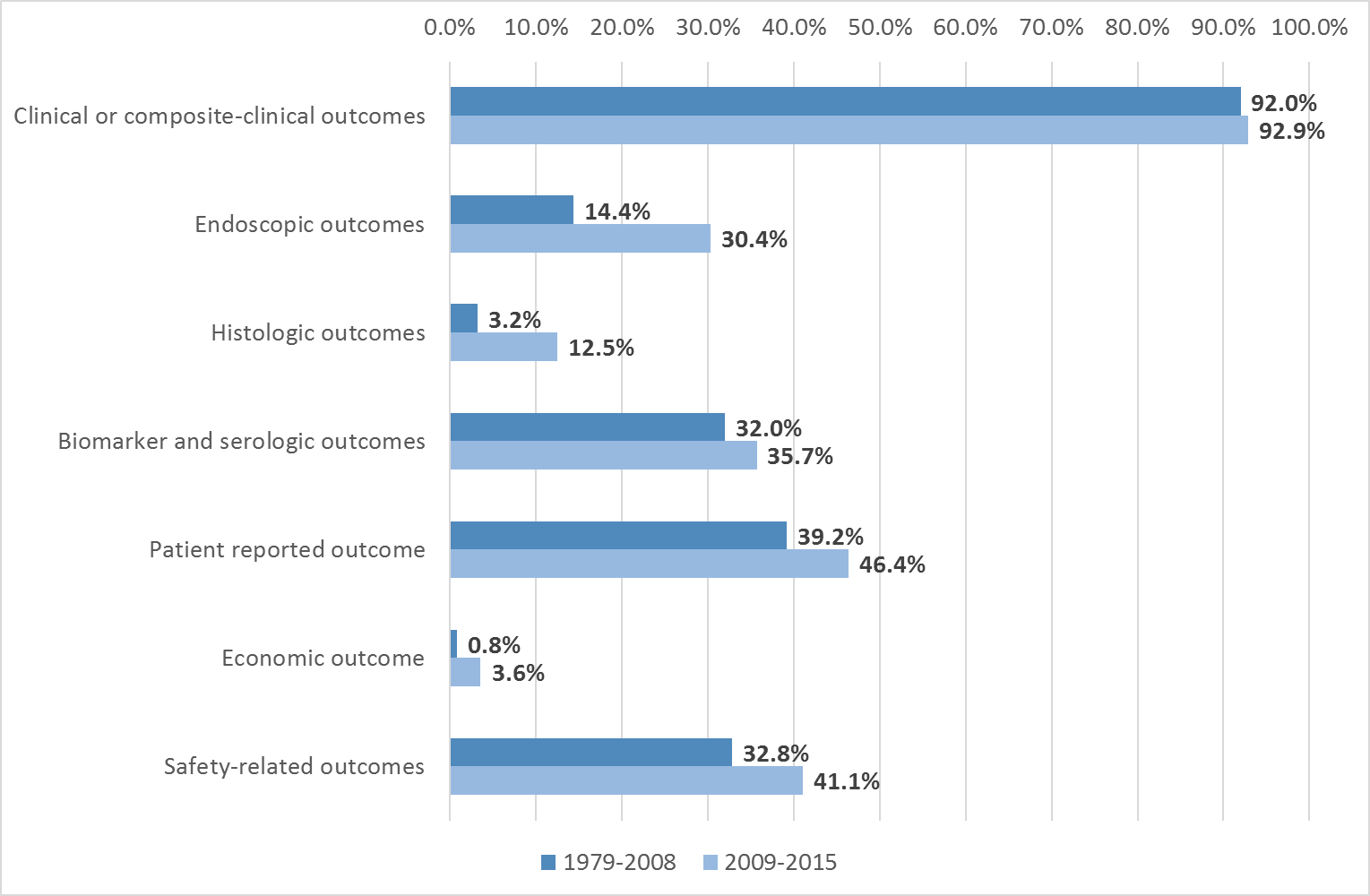 Figure 2b: Outcome reporting matrix for randomised controlled trials for Crohn's disease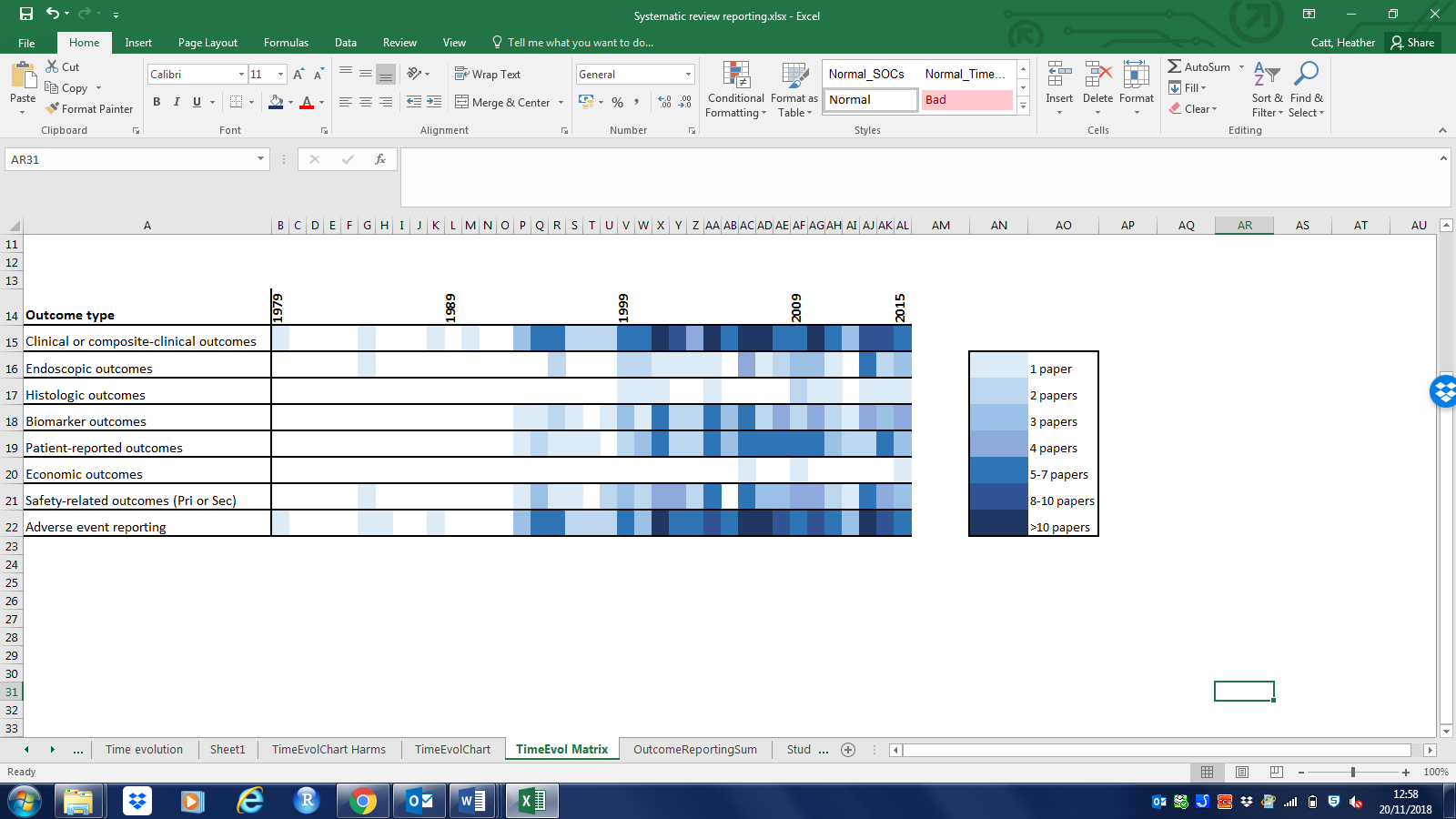 PRISMA CHECKLISTInduction
(n=110)Maintenance
(n=71)Maintenance
(n=71)Maintenance
(n=71)Total(n=181)Total(n=181)Trial participants13,153 10,697 10,697 10,697 23,85023,850Trial year publication1979-200878 (70.1)47 (66.2)47 (66.2)47 (66.2)125 (69.1)125 (69.1)2009-201532 (29.1)24 (33.8)24 (33.8)24 (33.8)56 (30.9)56 (30.9)Country of lead authorUK and Europe61 (55.5)40 (56.3)40 (56.3)40 (56.3)101 (55.8)101 (55.8)USA and Canada39 (35.5)24 (33.8)24 (33.8)24 (33.8)63 (34.8)63 (34.8)Rest of world10 (9.1)7 (9.9)7 (9.9)7 (9.9)17 (9.4)17 (9.4)SubgroupMedically induced104 (94.5)104 (94.5)52 (73.2)52 (73.2)156 (86.2)156 (86.2)Fistula7 (6.4)7 (6.4)1 (1.4)1 (1.4)Surgically induced6 (5.5)6 (5.5)19 (26.8)19 (26.8)25 (13.8)25 (13.8)Fistula2 (1.8)2 (1.8)00Intervention of interest5-ASAs3 (2.7)8 (11.3)8 (11.3)8 (11.3)11 (6.1)11 (6.1)Antibiotics8 (7.3)3 (4.2)3 (4.2)3 (4.2)11 (6.1)11 (6.1)Biologics40 (36.4)15 (21.1)15 (21.1)15 (21.1)55 (30.4)55 (30.4)Corticosteroids9 (8.2)9 (12.7)9 (12.7)9 (12.7)18 (9.9)18 (9.9)Immunosuppressants7 (6.4)7 (9.9)7 (9.9)7 (9.9)14 (7.7)14 (7.7)Surgery6 (5.5)0006 (3.3)6 (3.3)Dietary16 (14.5)5 (7.0)5 (7.0)5 (7.0)21 (11.6)21 (11.6)CAM, prebiotics/probiotics8 (7.3)15 (21.1)15 (21.1)15 (21.1)23 (12.7)23 (12.7)Combination interventions6 (5.5)8 (11.3)8 (11.3)8 (11.3)14 (7.7)14 (7.7)Other7 (6.4)1 (1.4)1 (1.4)1 (1.4)8 (4.4)8 (4.4)Comparator interventionPlacebo66 (60.0)45 (63.4%)45 (63.4%)45 (63.4%)111 (61.3)111 (61.3)Active44 (40.0)26 (36.6)26 (36.6)26 (36.6)70 (38.7)70 (38.7)Follow up (weeks)16 (8.0-25.1)52.0 (48.0-60.0)52.0 (48.0-60.0)52.0 (48.0-60.0)25.1 (12.0-52.0)25.1 (12.0-52.0)Outcome categoryPrimary or Secondary OutcomesMeasurement ToolsClinical or composite-clinicalClinical response (110)Clinical remission (85)Disease relapse or worsening (51)Fistula remission (10)/ response (17)Corticosteroid-sparing (14)Corticosteroid-free remission (12)/ responseRecurrence (2)Sustained remission (11)/ response (3)Combined clinical and endoscopic remission (1) / recurrence (3)Post-operative recovery  (2)Sustained corticosteroid-free remission (2)Sustained fistula remission (2)Treatment compliance (2)Complete response (1)Crohn’s Disease Activity Index (141)Harvey Bradshaw Index (12)Physician Global Assessment (10)Perianal Disease Activity Index (6)Van Hees Activity Index (5)Severity and Activity Index (2)European Co-operative Crohn’s Disease Study based ranking system (1)Clinical recurrence grading scale (1)Dutch Index (1)International Organisation of Inflammatory Bowel Disease (IOIBD) score (1)Partial Harvey Bradshaw Index (1)Present Score (1)EndoscopyEndoscopic recurrence (21)Endoscopic response (16)Endoscopic mucosal healing (4)Endoscopic remission (1)Rutgeerts endoscopic score (20)Crohn’s Disease Endoscopic Index of Severity (12)Simple Endoscopic Score for Severity (4)D’Haen’s endoscopic categories (1)Marteau endoscopic score (1)HistologyHistologic recurrence (4)Tissue cytokine, leukocyte, receptor or gene expression (4)Histologic response (3)Histologic remission (1)Average Histology Score (1)D’Haens-Geboes score (4)Dieleman histological score (1)Histological Activity Score (1)Regueiro histology score (1)BiomarkersSerum C-reactive protein (34)Serum erythrocyte sedimentation rate (16)Antidrug antibodies (10)Drug concentration and pharmacokinetics  (8)Serum cortisol level (8)Serum full blood count and subsets (7)Serum protein concentrations (6)Intestinal permeability (4)Serum albumin (3)Autoantibodies (2)Faecal calprotectin (2)Serum lymphocyte count and subset expression (2)Serum cytokine or immunoglobulin levels (1)Economic outcomesCost of treatment (3)Utility (1)Quality-Adjusted Life Years (1)Patient-reported outcomesQuality of life (70)Pain (5)Defecation functions (5)Bowel symptoms (2)Treatment compliance (2)Treatment acceptability (1)IBDQ (55)SF-36 (10)Patient Global Assessment (4)Visual analogue scale (4)Gastrointestinal Quality of Life Index (2)Hamilton Depression Scale (2)Short IBDQ (2)16 PROM instruments were used once and are recorded in Supplementary Table 9Safety-related outcomesAdverse events (60)Abnormal laboratory or ECG parameters (25)Complications of surgery (2)Death (3)Medical Dictionary for Regulatory Activities*Coding Symbols for a Thesaurus of Adverse Reactions Terms*WHO Toxicity Grading Criteria*Note: AEs, adverse events; IBDQ, inflammatory bowel disease questionnaire; SF-36, Short-Form 36; IBD, inflammatory bowel disease; IBS, irritable bowel syndrome; SF-12, Short-Form 12; ECG, electrocardiogram; WHO, World Health Organisation.* number of reports not available.Note: AEs, adverse events; IBDQ, inflammatory bowel disease questionnaire; SF-36, Short-Form 36; IBD, inflammatory bowel disease; IBS, irritable bowel syndrome; SF-12, Short-Form 12; ECG, electrocardiogram; WHO, World Health Organisation.* number of reports not available.Note: AEs, adverse events; IBDQ, inflammatory bowel disease questionnaire; SF-36, Short-Form 36; IBD, inflammatory bowel disease; IBS, irritable bowel syndrome; SF-12, Short-Form 12; ECG, electrocardiogram; WHO, World Health Organisation.* number of reports not available.SOCHLGTAll therapies rankMedical induction rankSurgical induction rankMaintenance - medical rankMaintenance - surgical rankFistula rankGastrointestinal disordersGastrointestinal signs and symptoms114=112=Infections and infestationsInfections - pathogen unspecified23122=1Nervous system disordersHeadaches324=34=4=General disorders and administration conditionsGeneral system disorders NEC4454=Gastrointestinal disordersGastrointestinal inflammatory conditions554=6=8=2=Gastrointestinal disordersGastrointestinal motility and defaecation conditions67=4=42=7=Musculoskeletal and connective tissue disordersJoint disorders766=4=General disorders and administration conditionsFatal outcomes84=**8Nervous system disordersNeurological disorders NEC9=107=Skin and subcutaneous tissue disordersEpidermal and dermal conditions9=7=Skin and subcutaneous tissue disordersSkin appendage conditions4=**94=***General disorders and administration conditionsBody temperature conditions7=4=**Injury, poisoning and procedural complicationsProcedural related injuries and complications NEC2=7=Surgical and medical proceduresTherapeutic procedures and supportive care NEC2=8=Gastrointestinal disordersGastrointestinal stenosis and obstruction4=**8=7=Infections and infestationsViral infectious disorders4=**7=Musculoskeletal and connective tissue disordersMusculoskeletal and connective tissue disorders NEC4=**104=** HLGTs reported in equal numbers only in surgical trials: anal and rectal conditions NEC, gastrointestinal haemorrhages NEC, gastrointestinal vascular conditions; protein and chemistry analyses NEC; appetite and general nutritional disorders; miscellaneous and site unspecified neoplasms malignant and unspecified), gastrointestinal therapeutic procedures; and embolism and thrombosis. *** HLGT reported in equal numbers but only in post-operative maintenance trials: hepatobiliary investigations.** HLGTs reported in equal numbers only in surgical trials: anal and rectal conditions NEC, gastrointestinal haemorrhages NEC, gastrointestinal vascular conditions; protein and chemistry analyses NEC; appetite and general nutritional disorders; miscellaneous and site unspecified neoplasms malignant and unspecified), gastrointestinal therapeutic procedures; and embolism and thrombosis. *** HLGT reported in equal numbers but only in post-operative maintenance trials: hepatobiliary investigations.** HLGTs reported in equal numbers only in surgical trials: anal and rectal conditions NEC, gastrointestinal haemorrhages NEC, gastrointestinal vascular conditions; protein and chemistry analyses NEC; appetite and general nutritional disorders; miscellaneous and site unspecified neoplasms malignant and unspecified), gastrointestinal therapeutic procedures; and embolism and thrombosis. *** HLGT reported in equal numbers but only in post-operative maintenance trials: hepatobiliary investigations.** HLGTs reported in equal numbers only in surgical trials: anal and rectal conditions NEC, gastrointestinal haemorrhages NEC, gastrointestinal vascular conditions; protein and chemistry analyses NEC; appetite and general nutritional disorders; miscellaneous and site unspecified neoplasms malignant and unspecified), gastrointestinal therapeutic procedures; and embolism and thrombosis. *** HLGT reported in equal numbers but only in post-operative maintenance trials: hepatobiliary investigations.** HLGTs reported in equal numbers only in surgical trials: anal and rectal conditions NEC, gastrointestinal haemorrhages NEC, gastrointestinal vascular conditions; protein and chemistry analyses NEC; appetite and general nutritional disorders; miscellaneous and site unspecified neoplasms malignant and unspecified), gastrointestinal therapeutic procedures; and embolism and thrombosis. *** HLGT reported in equal numbers but only in post-operative maintenance trials: hepatobiliary investigations.** HLGTs reported in equal numbers only in surgical trials: anal and rectal conditions NEC, gastrointestinal haemorrhages NEC, gastrointestinal vascular conditions; protein and chemistry analyses NEC; appetite and general nutritional disorders; miscellaneous and site unspecified neoplasms malignant and unspecified), gastrointestinal therapeutic procedures; and embolism and thrombosis. *** HLGT reported in equal numbers but only in post-operative maintenance trials: hepatobiliary investigations.** HLGTs reported in equal numbers only in surgical trials: anal and rectal conditions NEC, gastrointestinal haemorrhages NEC, gastrointestinal vascular conditions; protein and chemistry analyses NEC; appetite and general nutritional disorders; miscellaneous and site unspecified neoplasms malignant and unspecified), gastrointestinal therapeutic procedures; and embolism and thrombosis. *** HLGT reported in equal numbers but only in post-operative maintenance trials: hepatobiliary investigations.** HLGTs reported in equal numbers only in surgical trials: anal and rectal conditions NEC, gastrointestinal haemorrhages NEC, gastrointestinal vascular conditions; protein and chemistry analyses NEC; appetite and general nutritional disorders; miscellaneous and site unspecified neoplasms malignant and unspecified), gastrointestinal therapeutic procedures; and embolism and thrombosis. *** HLGT reported in equal numbers but only in post-operative maintenance trials: hepatobiliary investigations.SOCHLGTAll rank5-ASAs rankAnti-biotics rankBiologics rankCortico-steroids rankImmuno-suppressive rankDietary rankCAM rankPre-biotics / pro-biotics rankGastrointestinal disordersGastrointestinal signs and symptoms1111=31=22=1Infections and infestationsInfections - pathogen unspecified210=239=**33=**4=3Nervous system disordersHeadaches34=1=5=**1=9=**4=General disorders and administration conditionsGeneral system disorders NEC4310=54=3=**18=Gastrointestinal disordersGastrointestinal inflammatory conditions510=6=449=**4=4=Gastrointestinal disordersGastrointestinal motility and defaecation conditions626=10=**12=2Musculoskeletal and connective tissue disordersJoint disorders78=6=7=**7=**5=**9=**8=**General disorders and administration conditionsFatal outcomes810=69=**4=Nervous system disordersNeurological disorders NEC9=4=3=**5=**9=**4=Skin and subcutaneous tissue disordersEpidermal and dermal conditions9=4=10=10=**5=**General disorders and administration conditionsBody temperature conditions10=7=**5=**Endocrine disordersAdrenal gland disorders1Injury, poisoning and procedural complicationsInjuries NEC4=4=Surgical and medical proceduresTherapeutic procedures and supportive care NEC10=3=**3=**Gastrointestinal disordersGastrointestinal stenosis and obstruction8=3=**8=**Musculoskeletal and connective tissue disordersMusculoskeletal and connective tissue disorders NEC5=9=**4=Skin and subcutaneous tissue disordersSkin appendage conditions4=28=**Surgical and medical proceduresGastrointestinal therapeutic procedures9=**4=4=Infections and infestationsFungal infectious disorders6=8=**InvestigationsHepatobiliary investigations10=4=8=**Infections and infestationsViral infectious disorders10=**9=**Musculoskeletal and connective tissue disordersMuscle disorders10=10=** HLGTs reported in equal numbers only in one drug class:5-ASAs trials: 10= renal disorders (excl nephropathies); exocrine pancreas conditions.Antibiotics trials: 3= bacterial infectious disorders.Biologics trials: 7= toxicology and therapeutic drug monitoring; 10= administration site reactions.Corticosteroids trials: 5= lipid metabolism disorders. 7= endocrine disorders of gonadal function. 9= coagulopathies and bleeding diatheses (excl. thrombocytopenic); cornification and dystrophic skin disorders. Immunosuppressives trials: 5= white blood cell disorders.Dietary trials: 3= procedural related injuries and complications; gastrointestinal haemorrhages NEC. 9= anaemias nonhaemolytic and marrow depression; lipid analyses; pregnancy, labour, delivery and postpartum conditions; suicidal and self-injurious behaviours NEC; appetite and general nutritional disorders.Prebiotic / probiotic trials: 8= cutaneous neoplasms benign; central nervous system vascular disorders; depressed mood disorders and disturbances; bronchial disorders (excl. neoplasms); peritoneal and retroperitoneal conditions; miscellaneous and site unspecified neoplasms malignant and unspecified.** HLGTs reported in equal numbers only in one drug class:5-ASAs trials: 10= renal disorders (excl nephropathies); exocrine pancreas conditions.Antibiotics trials: 3= bacterial infectious disorders.Biologics trials: 7= toxicology and therapeutic drug monitoring; 10= administration site reactions.Corticosteroids trials: 5= lipid metabolism disorders. 7= endocrine disorders of gonadal function. 9= coagulopathies and bleeding diatheses (excl. thrombocytopenic); cornification and dystrophic skin disorders. Immunosuppressives trials: 5= white blood cell disorders.Dietary trials: 3= procedural related injuries and complications; gastrointestinal haemorrhages NEC. 9= anaemias nonhaemolytic and marrow depression; lipid analyses; pregnancy, labour, delivery and postpartum conditions; suicidal and self-injurious behaviours NEC; appetite and general nutritional disorders.Prebiotic / probiotic trials: 8= cutaneous neoplasms benign; central nervous system vascular disorders; depressed mood disorders and disturbances; bronchial disorders (excl. neoplasms); peritoneal and retroperitoneal conditions; miscellaneous and site unspecified neoplasms malignant and unspecified.** HLGTs reported in equal numbers only in one drug class:5-ASAs trials: 10= renal disorders (excl nephropathies); exocrine pancreas conditions.Antibiotics trials: 3= bacterial infectious disorders.Biologics trials: 7= toxicology and therapeutic drug monitoring; 10= administration site reactions.Corticosteroids trials: 5= lipid metabolism disorders. 7= endocrine disorders of gonadal function. 9= coagulopathies and bleeding diatheses (excl. thrombocytopenic); cornification and dystrophic skin disorders. Immunosuppressives trials: 5= white blood cell disorders.Dietary trials: 3= procedural related injuries and complications; gastrointestinal haemorrhages NEC. 9= anaemias nonhaemolytic and marrow depression; lipid analyses; pregnancy, labour, delivery and postpartum conditions; suicidal and self-injurious behaviours NEC; appetite and general nutritional disorders.Prebiotic / probiotic trials: 8= cutaneous neoplasms benign; central nervous system vascular disorders; depressed mood disorders and disturbances; bronchial disorders (excl. neoplasms); peritoneal and retroperitoneal conditions; miscellaneous and site unspecified neoplasms malignant and unspecified.** HLGTs reported in equal numbers only in one drug class:5-ASAs trials: 10= renal disorders (excl nephropathies); exocrine pancreas conditions.Antibiotics trials: 3= bacterial infectious disorders.Biologics trials: 7= toxicology and therapeutic drug monitoring; 10= administration site reactions.Corticosteroids trials: 5= lipid metabolism disorders. 7= endocrine disorders of gonadal function. 9= coagulopathies and bleeding diatheses (excl. thrombocytopenic); cornification and dystrophic skin disorders. Immunosuppressives trials: 5= white blood cell disorders.Dietary trials: 3= procedural related injuries and complications; gastrointestinal haemorrhages NEC. 9= anaemias nonhaemolytic and marrow depression; lipid analyses; pregnancy, labour, delivery and postpartum conditions; suicidal and self-injurious behaviours NEC; appetite and general nutritional disorders.Prebiotic / probiotic trials: 8= cutaneous neoplasms benign; central nervous system vascular disorders; depressed mood disorders and disturbances; bronchial disorders (excl. neoplasms); peritoneal and retroperitoneal conditions; miscellaneous and site unspecified neoplasms malignant and unspecified.** HLGTs reported in equal numbers only in one drug class:5-ASAs trials: 10= renal disorders (excl nephropathies); exocrine pancreas conditions.Antibiotics trials: 3= bacterial infectious disorders.Biologics trials: 7= toxicology and therapeutic drug monitoring; 10= administration site reactions.Corticosteroids trials: 5= lipid metabolism disorders. 7= endocrine disorders of gonadal function. 9= coagulopathies and bleeding diatheses (excl. thrombocytopenic); cornification and dystrophic skin disorders. Immunosuppressives trials: 5= white blood cell disorders.Dietary trials: 3= procedural related injuries and complications; gastrointestinal haemorrhages NEC. 9= anaemias nonhaemolytic and marrow depression; lipid analyses; pregnancy, labour, delivery and postpartum conditions; suicidal and self-injurious behaviours NEC; appetite and general nutritional disorders.Prebiotic / probiotic trials: 8= cutaneous neoplasms benign; central nervous system vascular disorders; depressed mood disorders and disturbances; bronchial disorders (excl. neoplasms); peritoneal and retroperitoneal conditions; miscellaneous and site unspecified neoplasms malignant and unspecified.** HLGTs reported in equal numbers only in one drug class:5-ASAs trials: 10= renal disorders (excl nephropathies); exocrine pancreas conditions.Antibiotics trials: 3= bacterial infectious disorders.Biologics trials: 7= toxicology and therapeutic drug monitoring; 10= administration site reactions.Corticosteroids trials: 5= lipid metabolism disorders. 7= endocrine disorders of gonadal function. 9= coagulopathies and bleeding diatheses (excl. thrombocytopenic); cornification and dystrophic skin disorders. Immunosuppressives trials: 5= white blood cell disorders.Dietary trials: 3= procedural related injuries and complications; gastrointestinal haemorrhages NEC. 9= anaemias nonhaemolytic and marrow depression; lipid analyses; pregnancy, labour, delivery and postpartum conditions; suicidal and self-injurious behaviours NEC; appetite and general nutritional disorders.Prebiotic / probiotic trials: 8= cutaneous neoplasms benign; central nervous system vascular disorders; depressed mood disorders and disturbances; bronchial disorders (excl. neoplasms); peritoneal and retroperitoneal conditions; miscellaneous and site unspecified neoplasms malignant and unspecified.** HLGTs reported in equal numbers only in one drug class:5-ASAs trials: 10= renal disorders (excl nephropathies); exocrine pancreas conditions.Antibiotics trials: 3= bacterial infectious disorders.Biologics trials: 7= toxicology and therapeutic drug monitoring; 10= administration site reactions.Corticosteroids trials: 5= lipid metabolism disorders. 7= endocrine disorders of gonadal function. 9= coagulopathies and bleeding diatheses (excl. thrombocytopenic); cornification and dystrophic skin disorders. Immunosuppressives trials: 5= white blood cell disorders.Dietary trials: 3= procedural related injuries and complications; gastrointestinal haemorrhages NEC. 9= anaemias nonhaemolytic and marrow depression; lipid analyses; pregnancy, labour, delivery and postpartum conditions; suicidal and self-injurious behaviours NEC; appetite and general nutritional disorders.Prebiotic / probiotic trials: 8= cutaneous neoplasms benign; central nervous system vascular disorders; depressed mood disorders and disturbances; bronchial disorders (excl. neoplasms); peritoneal and retroperitoneal conditions; miscellaneous and site unspecified neoplasms malignant and unspecified.** HLGTs reported in equal numbers only in one drug class:5-ASAs trials: 10= renal disorders (excl nephropathies); exocrine pancreas conditions.Antibiotics trials: 3= bacterial infectious disorders.Biologics trials: 7= toxicology and therapeutic drug monitoring; 10= administration site reactions.Corticosteroids trials: 5= lipid metabolism disorders. 7= endocrine disorders of gonadal function. 9= coagulopathies and bleeding diatheses (excl. thrombocytopenic); cornification and dystrophic skin disorders. Immunosuppressives trials: 5= white blood cell disorders.Dietary trials: 3= procedural related injuries and complications; gastrointestinal haemorrhages NEC. 9= anaemias nonhaemolytic and marrow depression; lipid analyses; pregnancy, labour, delivery and postpartum conditions; suicidal and self-injurious behaviours NEC; appetite and general nutritional disorders.Prebiotic / probiotic trials: 8= cutaneous neoplasms benign; central nervous system vascular disorders; depressed mood disorders and disturbances; bronchial disorders (excl. neoplasms); peritoneal and retroperitoneal conditions; miscellaneous and site unspecified neoplasms malignant and unspecified.** HLGTs reported in equal numbers only in one drug class:5-ASAs trials: 10= renal disorders (excl nephropathies); exocrine pancreas conditions.Antibiotics trials: 3= bacterial infectious disorders.Biologics trials: 7= toxicology and therapeutic drug monitoring; 10= administration site reactions.Corticosteroids trials: 5= lipid metabolism disorders. 7= endocrine disorders of gonadal function. 9= coagulopathies and bleeding diatheses (excl. thrombocytopenic); cornification and dystrophic skin disorders. Immunosuppressives trials: 5= white blood cell disorders.Dietary trials: 3= procedural related injuries and complications; gastrointestinal haemorrhages NEC. 9= anaemias nonhaemolytic and marrow depression; lipid analyses; pregnancy, labour, delivery and postpartum conditions; suicidal and self-injurious behaviours NEC; appetite and general nutritional disorders.Prebiotic / probiotic trials: 8= cutaneous neoplasms benign; central nervous system vascular disorders; depressed mood disorders and disturbances; bronchial disorders (excl. neoplasms); peritoneal and retroperitoneal conditions; miscellaneous and site unspecified neoplasms malignant and unspecified.** HLGTs reported in equal numbers only in one drug class:5-ASAs trials: 10= renal disorders (excl nephropathies); exocrine pancreas conditions.Antibiotics trials: 3= bacterial infectious disorders.Biologics trials: 7= toxicology and therapeutic drug monitoring; 10= administration site reactions.Corticosteroids trials: 5= lipid metabolism disorders. 7= endocrine disorders of gonadal function. 9= coagulopathies and bleeding diatheses (excl. thrombocytopenic); cornification and dystrophic skin disorders. Immunosuppressives trials: 5= white blood cell disorders.Dietary trials: 3= procedural related injuries and complications; gastrointestinal haemorrhages NEC. 9= anaemias nonhaemolytic and marrow depression; lipid analyses; pregnancy, labour, delivery and postpartum conditions; suicidal and self-injurious behaviours NEC; appetite and general nutritional disorders.Prebiotic / probiotic trials: 8= cutaneous neoplasms benign; central nervous system vascular disorders; depressed mood disorders and disturbances; bronchial disorders (excl. neoplasms); peritoneal and retroperitoneal conditions; miscellaneous and site unspecified neoplasms malignant and unspecified.** HLGTs reported in equal numbers only in one drug class:5-ASAs trials: 10= renal disorders (excl nephropathies); exocrine pancreas conditions.Antibiotics trials: 3= bacterial infectious disorders.Biologics trials: 7= toxicology and therapeutic drug monitoring; 10= administration site reactions.Corticosteroids trials: 5= lipid metabolism disorders. 7= endocrine disorders of gonadal function. 9= coagulopathies and bleeding diatheses (excl. thrombocytopenic); cornification and dystrophic skin disorders. Immunosuppressives trials: 5= white blood cell disorders.Dietary trials: 3= procedural related injuries and complications; gastrointestinal haemorrhages NEC. 9= anaemias nonhaemolytic and marrow depression; lipid analyses; pregnancy, labour, delivery and postpartum conditions; suicidal and self-injurious behaviours NEC; appetite and general nutritional disorders.Prebiotic / probiotic trials: 8= cutaneous neoplasms benign; central nervous system vascular disorders; depressed mood disorders and disturbances; bronchial disorders (excl. neoplasms); peritoneal and retroperitoneal conditions; miscellaneous and site unspecified neoplasms malignant and unspecified.** HLGTs reported in equal numbers only in one drug class:5-ASAs trials: 10= renal disorders (excl nephropathies); exocrine pancreas conditions.Antibiotics trials: 3= bacterial infectious disorders.Biologics trials: 7= toxicology and therapeutic drug monitoring; 10= administration site reactions.Corticosteroids trials: 5= lipid metabolism disorders. 7= endocrine disorders of gonadal function. 9= coagulopathies and bleeding diatheses (excl. thrombocytopenic); cornification and dystrophic skin disorders. Immunosuppressives trials: 5= white blood cell disorders.Dietary trials: 3= procedural related injuries and complications; gastrointestinal haemorrhages NEC. 9= anaemias nonhaemolytic and marrow depression; lipid analyses; pregnancy, labour, delivery and postpartum conditions; suicidal and self-injurious behaviours NEC; appetite and general nutritional disorders.Prebiotic / probiotic trials: 8= cutaneous neoplasms benign; central nervous system vascular disorders; depressed mood disorders and disturbances; bronchial disorders (excl. neoplasms); peritoneal and retroperitoneal conditions; miscellaneous and site unspecified neoplasms malignant and unspecified.Section/topic #Checklist item Reported on page # TITLE TITLE TITLE Title 1Identify the report as a systematic review, meta-analysis, or both. 1ABSTRACT ABSTRACT ABSTRACT Structured summary 2Provide a structured summary including, as applicable: background; objectives; data sources; study eligibility criteria, participants, and interventions; study appraisal and synthesis methods; results; limitations; conclusions and implications of key findings; systematic review registration number. 2,4INTRODUCTION INTRODUCTION INTRODUCTION Rationale 3Describe the rationale for the review in the context of what is already known. 3Objectives 4Provide an explicit statement of questions being addressed with reference to participants, interventions, comparisons, outcomes, and study design (PICOS). 3-4METHODS METHODS METHODS Protocol and registration 5Indicate if a review protocol exists, if and where it can be accessed (e.g., Web address), and, if available, provide registration information including registration number. 4Eligibility criteria 6Specify study characteristics (e.g., PICOS, length of follow-up) and report characteristics (e.g., years considered, language, publication status) used as criteria for eligibility, giving rationale. 4Information sources 7Describe all information sources (e.g., databases with dates of coverage, contact with study authors to identify additional studies) in the search and date last searched. 4Search 8Present full electronic search strategy for at least one database, including any limits used, such that it could be repeated. Supplementary tables 1-4Study selection 9State the process for selecting studies (i.e., screening, eligibility, included in systematic review, and, if applicable, included in the meta-analysis). 4-5Data collection process 10Describe method of data extraction from reports (e.g., piloted forms, independently, in duplicate) and any processes for obtaining and confirming data from investigators. 5Data items 11List and define all variables for which data were sought (e.g., PICOS, funding sources) and any assumptions and simplifications made. 5-6Risk of bias in individual studies 12Describe methods used for assessing risk of bias of individual studies (including specification of whether this was done at the study or outcome level), and how this information is to be used in any data synthesis. N/ASummary measures 13State the principal summary measures (e.g., risk ratio, difference in means). N/ASynthesis of results 14Describe the methods of handling data and combining results of studies, if done, including measures of consistency (e.g., I2) for each meta-analysis. N/ARisk of bias across studies 15Specify any assessment of risk of bias that may affect the cumulative evidence (e.g., publication bias, selective reporting within studies). N/AAdditional analyses 16Describe methods of additional analyses (e.g., sensitivity or subgroup analyses, meta-regression), if done, indicating which were pre-specified. N/ARESULTS RESULTS RESULTS Study selection 17Give numbers of studies screened, assessed for eligibility, and included in the review, with reasons for exclusions at each stage, ideally with a flow diagram. 7Figure 1Study characteristics 18For each study, present characteristics for which data were extracted (e.g., study size, PICOS, follow-up period) and provide the citations. 7Table 1Supplementary table 5Risk of bias within studies 19Present data on risk of bias of each study and, if available, any outcome level assessment (see item 12). N/AResults of individual studies 20For all outcomes considered (benefits or harms), present, for each study: (a) simple summary data for each intervention group (b) effect estimates and confidence intervals, ideally with a forest plot. N/ASynthesis of results 21Present results of each meta-analysis done, including confidence intervals and measures of consistency. N/ARisk of bias across studies 22Present results of any assessment of risk of bias across studies (see Item 15). N/AAdditional analysis 23Give results of additional analyses, if done (e.g., sensitivity or subgroup analyses, meta-regression [see Item 16]). N/ADISCUSSION DISCUSSION DISCUSSION Summary of evidence 24Summarize the main findings including the strength of evidence for each main outcome; consider their relevance to key groups (e.g., healthcare providers, users, and policy makers). 17-21Limitations 25Discuss limitations at study and outcome level (e.g., risk of bias), and at review-level (e.g., incomplete retrieval of identified research, reporting bias). 21Conclusions 26Provide a general interpretation of the results in the context of other evidence, and implications for future research. 17-21FUNDING FUNDING FUNDING Funding 27Describe sources of funding for the systematic review and other support (e.g., supply of data); role of funders for the systematic review. 1